UNREVISED HANSARDNATIONAL COUNCIL OF PROVINCESTUESDAY, 22 MARCH 2022Page: 1TUESDAY, 22 MARCH 2022____PROCEEDINGS OF THE NATIONAL COUNCIL OF PROVINCES____The Council met at 10:04.The Chairperson took the Chair and requested members toobserve a moment of silence for prayers or meditation.The CHAIRPERSON OF THE NCOP: Hon delegates, before we proceedI would like to remind you of the following. The virtualsitting constitutes a sitting of the National Council ofProvinces. The place of the sitting is deemed to be Cape Town,where the seat of the National Council of Provinces is.Delegates in the virtual sitting enjoy the same powers andprivileges that apply in a sitting of the National Council ofProvinces. For the purpose of the quorum, all delegates whoare logged on to the virtual platform shall be consideredpresent. Delegates must always switch on their videos.Delegates should ensure that the microphones on their gadgetsare muted and must always remain muted. The interpretationfacility is active. Delegates, members of the executive,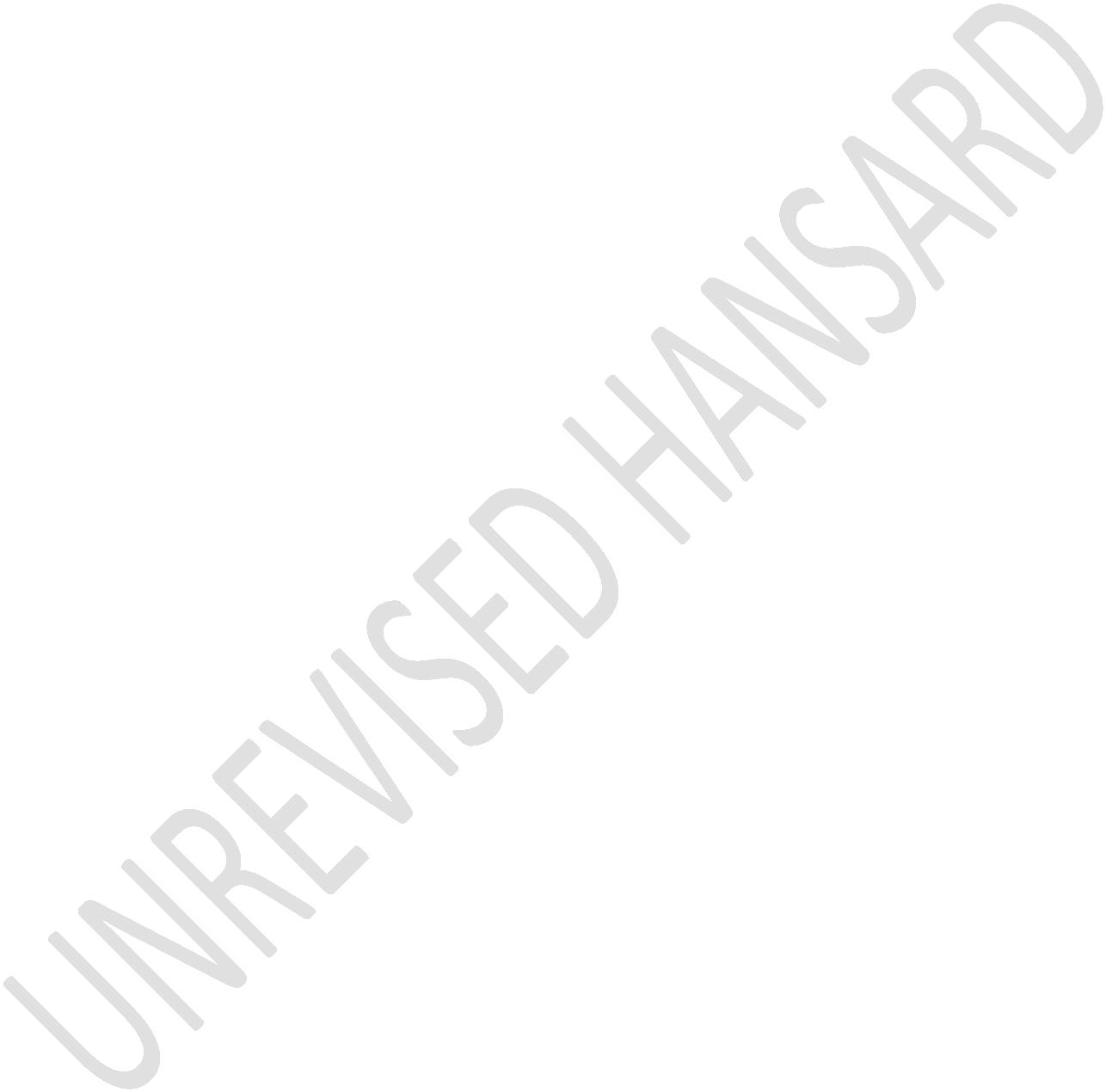 UNREVISED HANSARDNATIONAL COUNCIL OF PROVINCESTUESDAY, 22 MARCH 2022Page: 2special delegates and the SA Local Government Association,Salga, representatives are requested to ensure that theinterpretation facility on their gadgets is properly activatedto facilitate access to the interpretation services. Anydelegate who wishes to speak must use the raise your handfunction and/or icon.Hon delegates, I’ve been informed that there will be nonotices of motion or motions without notice. Before we proceedhon delegates, I wish to welcome the Minister of Justice andCorrectional Services, MECs, all special delegates and Salgarepresentatives to this sitting. We shall now proceed to thesubject for debate as printed on the Order Paper, Debate onHuman Rights Day: The right to equality, reducing poverty andinequality. I now call upon the hon Minister Ronald Lamola,Minister of Justice and Correctional Services, to open thedebate. Hon Minister?DEBATE ON HUMAN RIGHTS DAY: THE RIGHT TO EQUALITYREDUCING POVERTY AND INEQUALITY(Subject for debate)UNREVISED HANSARDNATIONAL COUNCIL OF PROVINCESTUESDAY, 22 MARCH 2022Page: 3The MINISTER OF JUSTICE AND CORRECTIONAL SERVICES: HonChairperson, hon members, distinguished guests, ladies andgentlemen, South Africa annually commemorates Human RightsMonth in March; an acknowledgment that government has madestrides to deepen freedom, democracy and human rights in ourcountry.It was former President Nelson Mandela, the world’s mostrecognisable human rights symbol, who committed South Africato the fight for attaining and preserving human rights when hesaid the following:Thus shall we live, because we will have created a societywhich recognises that all people are born equal, with eachentitled in equal measure to life, liberty, prosperity,human rights and good governance.The ANC-led government, inspired by great leaders such asMandela, Tambo, Sisulu, Ngoyi, and others, has lived toentrench a human rights culture in South Africa. Equally,South Africans themselves have demonstrated a firm commitmenttowards protecting the gains of our hard-earned democracy.UNREVISED HANSARDNATIONAL COUNCIL OF PROVINCESTUESDAY, 22 MARCH 2022Page: 4As you will recall, the apartheid regime deprived black SouthAfricans of their citizenship and abolished their humanrights. Apartheid left us with many scars which we continue toheal today.On 21 March 1960, the apartheid regime unleashed the mostviolent and brutal attack on masses of our people inSharpeville. Their wounding and killing was as a result ofthem protesting in an absolute nonviolent manner, and callingfor an end to the unjust pass laws and other draconianlegislation that the apartheid regime imposed on Africans. Asthey were chanting freedom songs such as Izwe lethu, awapheleamapasi [Our land, down with passes] apartheid police officersthat were unprovoked, opened fire on unarmed protesters,killing 69 people and critically wounding scores of others.The 69 heroes and heroines did not die in vain. The chapter ofour freedom is not complete without mentioning them and theircontributions. We honour them for laying ... their lives forfreedom and democracy to reign in South Africa.In addressing this painful legacy of apartheid, government haspassed legislation which enhances human rights for all SouthAfricans, irrespective of race, belief, creed, sexualorientation and gender.UNREVISED HANSARDNATIONAL COUNCIL OF PROVINCESTUESDAY, 22 MARCH 2022Page: 5The Bill of Rights in our exemplary Constitution enshrines therights of all people in South Africa and affirms thedemocratic values of human dignity, equality and freedom. TheBill of Rights applies to all law and binds the legislature,the executive, the judiciary and all organs of state.Government has also established institutions such as the SAHuman Rights Commission to adequately tackle allmanifestations of human rights violations. So, our commitmentto human rights is unwavering.As we continue to commemorate 25 years of our Constitution, itis fitting that this Constitution was signed into law byformer President Mandela in Sharpeville. As we go down memorylane reflecting on how far we have come as a democraticcountry and deliberating on how we can take our countryforward, we commit to comprehensively address challengesfacing our people, such as poverty, inequality andunemployment. We also commit to deepen human rights in thisgreat nation.Some of the fundamental rights in the country are equalitybefore the law and access to justice. The Department ofJustice and Constitutional Development has observed that thehigh costs of litigation has the potential to deprive the poorUNREVISED HANSARDNATIONAL COUNCIL OF PROVINCESTUESDAY, 22 MARCH 2022Page: 6of access to justice. This, if allowed to manifest, would bean impediment towards the realisation of human rights. In thisregard, we have through Legal Aid SA sought to intervene toensure that poor and working-class South Africans have accessto justice.The CHAIRPERSON OF THE NCOP: Minister, just hold on for aminute. I see hon Mohai’s hand is up.The CHIEF WHIP OF THE NCOP: Hon Chair, I want to apologiseprofusely for this. I wanted to remind the Minister that wewere requested to switch on our videos. I think he forgot toswitch on his video. It was just about that matter that Iraised my hand earlier. I want to apologise once more fordisturbing the Minister. Thanks.The CHAIRPERSON OF THE NCOP: Thank you very much. Minister,please proceed.The MINISTER OF JUSTICE AND CORRECTIONAL SERVICES: Myapologies, Chairperson. I suspect ... The video is on. It’sjust that when I go to the Microsoft Office Word document Isuspect it closes the video. However, the video is on. Maybethat could be the challenge. My apologies to all members ifUNREVISED HANSARDNATIONAL COUNCIL OF PROVINCESTUESDAY, 22 MARCH 2022Page: 7I’m still not visible. I thought I’m visible even though Imight have switched to the Office ...The CHAIRPERSON OF THE NCOP: We can’t see you now, Minister,but please proceed.The MINISTER OF JUSTICE AND CORRECTIONAL SERVICES: Okay, thankyou. In this regard, we have through Legal Aid SA sought tointervene to ensure that poor and working-class South Africanshave access to justice. Legal Aid SA has, throughout theyears, provided professional legal advice and representationto those who cannot afford legal fees, including the poor andthe vulnerable. In the current financial year, we haveallocated a budget of R2 billion to Legal Aid SA to ensurethat it reaches as many people as possible. We also ensuredthat legal representation in pursuit of land justicematerialises. This will help to fight illegal evictions bylandowners and farmers. Legal Aid SA will now provide servicesagainst evictions from farms to protect farm dwellers and alsolabour tenants.We continue to appeal to the rest of the world not toperpetuate selective morality. Race should never be a factorwhen condemning the violation of human rights andUNREVISED HANSARDNATIONAL COUNCIL OF PROVINCESTUESDAY, 22 MARCH 2022Page: 8international law. It can’t be correct that certainsuperpowers turn a blind eye to atrocities in Africa and theMiddle East but unite in calling out for justice for victimsof the same atrocities in Western countries. This disparitymust immediately be brought to an end. All citizens of theworld have equal rights. We call for continued dialoguebetween those in conflict and we are hopeful that throughnegotiations and mediation an agreement can be reached.His Excellency, the President of the Republic, CyrilRamaphosa, was forthright when he said:We must rebuild a society that is far better than the onethat came before it. We must become a society that is freefrom poverty, hunger and deprivation. We must become asociety where women and children are free from violence,and where their rights are protected.This is a clear line of March that should preoccupy all SouthAfricans. We should all say it is not yet uhuru [freedom] whenwe see our people walking long distances to fetch water,children walking long distances to attend school, our peopleexcluded from the mainstream of the economy, our people beingUNREVISED HANSARDNATIONAL COUNCIL OF PROVINCESTUESDAY, 22 MARCH 2022Page: 9landless, people facing hunger and starvation, and womensexually violated, abused and killed.Working together, we can address all these challenges. Asgovernment, we have exhibited commitment to fight and defeatthe scourge of gender-based violence, GBV, and femicide, whichcontinues to bring great shame to us. With regard to that, wewant to thank this House for the speedy processing ofprogressive legislation to strengthen the fight against GBVand femicide. The legislations are the Criminal Law (SexualOffences and Related Matters) Amendment Bill ... Act, theCriminal and Related Matters Amendment Act and the DomesticViolence Amendment Act.All South Africans must collectively say, enough is enough.Violence against women cannot be tolerated. It is a grossviolation of human rights enshrined in the Constitution. Wemust draw a parallel between the fight against apartheid andthe fight to end the scourge of GBV. The Constitution protectsall South Africans, especially the vulnerable.Our Constitution is a living document which entrenches andadvances human rights. South Africans from all walks of lifemust, through concrete actions, protect it. As we commemorateUNREVISED HANSARDNATIONAL COUNCIL OF PROVINCESTUESDAY, 22 MARCH 2022Page: 10Human Rights Month, we unequivocally call for an end to theabuse of the rights of the lesbian, gay, bisexual,transgender, questioning, intersex and plus, LGBTQI+,community. Our Constitution prohibits unfair discrimination onthe grounds of sexual orientation.Through our supreme law, the Constitution, we commit ourselvesto uphold human rights for all South Africans. This is in linewith a clarion call by our forebears. Oliver Tambo, on1 June 1968, in a statement to commemorate the InternationalYear of Human Rights, said:Our fight is for justice. We cannot cease until we havewon, as we will in time. And in achieving human rights forall men in Southern Africa we will be making ourcontribution to the fight for human rights and freedom theworld over.Tambo understood then that the fight that is won for humanrights in South Africa is a fight won for human rights inAfrica and the world over, and in that way, we will contributeto humanity the best gift of human rights to the people of theworld. The statement by Tambo illustrates that the ANC wasalways on the side of the people and in fighting for theirUNREVISED HANSARDNATIONAL COUNCIL OF PROVINCESTUESDAY, 22 MARCH 2022Page: 11rights. However, today we have yesteryear oppressors and thosewho were sympathetic to the apartheid regime arrogantly actingas democrats and safeguards of human rights. They disguisetheir action as democratic but upon closer scrutiny SouthAfricans have unmasked these neoliberals for who they are;people hell-bent on reversing the gains of our democracy andwanting the status quo to continue. These are theorganisations that within their ranks have no space for blackleaders to play any meaningful role. They exclude blackcommunities in areas where they govern and prioritise affluentareas for development. South Africans have long realised thatthese organisations are opposed to constitutionalism. Nor dothey want a nonracial society. We stand for services to allthe people of our country, irrespective of the colour of theirskin, racial orientation or creed. Services must go to allSouth Africans and everyone must serve all South Africans,irrespective of their colour.Irrespective of the behaviour of organisations I havementioned above, our Constitution is a tool that should uniteall South Africans and herald us to an inclusive society. Itmust enable us ... fundamental freedoms and guarantee ourrights as citizens. However, we need to remember that as weexercise our various rights, great responsibilities lay uponUNREVISED HANSARDNATIONAL COUNCIL OF PROVINCESTUESDAY, 22 MARCH 2022Page: 12our shoulders. We must respond directly to the World Bank’sreport that still puts us as one of the most unequal societiesin the world. The social compact announced by the President isthe best way to take ... out of the difficult quagmire of thelack of economic growth and the lack of job creation in thecountry. Collectively as a social pact and social compact, itwill enable us to achieve the goals of economic growth thatwill enable us to build an equal society where everyone hasaccess to employment and access to economic opportunities thatwill help us to achieve economic growth. If all of us worktogether, we can build our nation in diversity.South Africans can only be inspired by ethical leaders whowill root out corruption, malfeasance and maladministration.Corruption, if not tackled, can derail the gains we have made.Let us collectively reject self-preservation and acknowledgethat human rights is our lifeblood. Any institution or personsseeking to undermine our hard-earned rights should not only berejected but must face the consequences of attempting toundermine that which unites South Africans from all walks oflife. We have no option but to work together as a nation tobuild a country of prosperity for all, with equal rights forall citizens of South Africa. I thank you very much,Chairperson.UNREVISED HANSARDNATIONAL COUNCIL OF PROVINCESTUESDAY, 22 MARCH 2022Page: 13Ms F NKOMONYE (Eastern Cape): Chairperson of the NCOP, Mr AmosMasondo, Deputy Chairperson of the NCOP, Ms Sylvia Lucas, honChief Whip of the NCOP, Mr Mohai, hon MECs present here, theMinister of Justice and Correctional Services, Mr Lamola,permanent and special delegates of the NCOP, distinguishedguests, members of the media, ladies and gentlemen, a verygood morning to you all.Chairperson, we are gathered here today, barely a day afterthe nation celebrated Human Rights Day. We are gathered hereto debate under the theme: The right to equality - ReducingPoverty and inequality. The province of the Eastern Capecelebrated Human Rights Day at Ntselamanzi, Dikeni in RaymondMhlaba Local Municipality.The day was dedicated to one of the earliest modern Africanintellectuals of the 19th and 20th centuries, Reverend JohnKnox Bokwe who played a central role in the establishment ofthe University of Fort Hare that came into being in 1916.Reverend John Knox Bokwe was also instrumental in theestablishment of schools and churches in the province, in theareas of Dikeni as well as Ugie in the Joe Gqabi DistrictMunicipality. He championed the importance of education as ahuman right.UNREVISED HANSARDNATIONAL COUNCIL OF PROVINCESTUESDAY, 22 MARCH 2022Page: 14We are also gathered here today to remind South Africans aboutthe sacrifices that accompanied the struggle for theattainment of democracy in South Africa. Franz Fanon oncesaid:Each generation must, out of relative obscurity, discoverits mission, fulfil it, or betray itThe generation of Mandela, OR Tambo, Kwame Nkrumah, JuliusNyerere and many others identified its mission as theliberation of the continent from the colonial rule and I daresay they fulfilled their mission. This generation has amission to accomplish and for me that mission is to eradicatepoverty and inequality in our lifetime. The United NationsHuman Rights Commissioner recently published that:No social phenomenon is as comprehensive in its assaulton human rights as povertyThis is because poverty erodes economic and social rights suchas the right to health, adequate housing, food and safe water,and the right to education. According to United NationsChildren's Fund, UNICEF, almost 22 000 children die each daydue to poverty. Nearly half of the world's population live onUNREVISED HANSARDNATIONAL COUNCIL OF PROVINCESTUESDAY, 22 MARCH 2022Page: 15less than R40 a day. More than 1 billion people in the worldlive in abject poverty on less than R25 per day while therichest 1% people have almost half of the world’s wealth. Thisunderscores that there is a huge gap and inequality in thedistribution of the world economy. Thus, poverty is one of themost serious challenges the world is facing today. Andpoverty, in turn, is a serious threat to political stability,social harmony, peace and justice.Sadly, the World Bank recently published that South Africa isthe most unequal country in the world, ranking first among 164countries, with race playing a determining factor in a societywhere 10% of the population owns more than 80% of the wealth.As the leadership we have a responsibility to change thisnarrative. The Centre for Economic and Social Rights argued inDecember 2008 that:Poverty is an assault on human dignity, but it can alsoreflect a violation of human rights when it is the directconsequence of government policy or is caused by thefailure of governments to actI fully concur with that sentiment and support an argumentthat says a human rights approach to poverty calls for aUNREVISED HANSARDNATIONAL COUNCIL OF PROVINCESTUESDAY, 22 MARCH 2022Page: 16paradigm shift in how we understand and address poverty. Ahuman rights -based approach thus looks at poverty not as aquestion of fate, but rather as an issue of justice. Thisimplores all of us to reject the view that poverty isinevitable, but rather look at why poverty persists in thiscountry. This calls for a vigorous investigation, and holdingof public representatives, administrators, business, andinvestors accountable for their actions or failures to actthat produce, perpetuate and exacerbate poverty in SouthAfrica.As you know, hon members, that we are guided by the NationalDevelopment Plan whose intent is to reduce poverty, inequalityand social exclusion by 2030, as the province of the EasternCape we believe that recognition and eradication of poverty,inequality and social exclusion cannot be limited to policyand strategy documents. It must be reflected in legislativedocuments because laws are binding.We also acknowledge that post 1994 South Africa has investedsignificantly in a social wage package that includes socialgrants, free basic education, healthcare, food security andbasic services. There is still a greater need forUNREVISED HANSARDNATIONAL COUNCIL OF PROVINCESTUESDAY, 22 MARCH 2022Page: 17collaboration in basket of services we offer to make a greaterimpact on poverty and inequality.As I conclude, in almost all the provinces, Eastern Capeincluded, poverty and inequality are two phenomena that areprevalent. We cannot discount what government has done tofight for the attainment of these freedom of the people ofthis country. However, there is still much more that’s needsto be done. Let us all - even opposition parties - as we doour work on a daily basis be inspired by the preamble of theFreedom Charter which says “These Freedoms We Will Fight for, Side by Side,Throughout Our Lives, Until We Have Won Our LibertyLet us therefore defend and advance human rights. Thank you.Ms D C CHRISTIANS: Thank you, Chairperson. Hon Chairperson,hon Minister, hon members and fellow South Africans good day.Human rights violations across the world have escalated andmany leaders around the world have in the words of AmnestyInternational:UNREVISED HANSARDNATIONAL COUNCIL OF PROVINCESTUESDAY, 22 MARCH 2022Page: 18Pushed hate, fought against rights, ignored crimesagainst humanity and blithely let inequality andsuffering spin out of control.As we encounter more and more human rights violations acrossthe world, the necessary question is whether humanity has lostits value and essentially what the role of governments acrossthe world is to alleviate these burdens. South Africa has along history of human rights violations, sadly the countryremains an example of undermining the freedom of othersdespite having one of the most robust and celebrated Bill ofRights in the world. South Africa has recently also been namedthe most unequal country in the world where the large majorityof people in the country are still excluded from socioeconomicdevelopment based on race, gender, ethnic origin anddisability. Persistent poverty and growing inequalities acrossthe country are stark reminders that the ANC government hasfailed to protect its citizens and have not created anenvironment conducive to sustainable and equitable socialdevelopment.In the past decade poverty has intensified and the failings ofgovernment have been brought to light. It is true thatgovernment has embarked on numerous poverty reductionUNREVISED HANSARDNATIONAL COUNCIL OF PROVINCESTUESDAY, 22 MARCH 2022Page: 19strategies in order to address poverty and inequality in thecountry. However, these strategies have been largelyineffective. After almost 30 years of ANC governance, morethan 50% of the population is still poor, and inequality inthe country is amongst the highest in the world. Thesefailings have been because of corruption and the inability ofgovernment to implement strategy and policies. As a result ofthis government’s inability to alleviate poverty it has seenthe country’s entire fabric crumbling. To quote the words ofMary Robinson:I am often asked what is the most serious form of humanrights violations in the world today, and my reply isconsistent: extreme poverty.Recent crime statistics show that contact and violent crimeare on the increase, this essentially means that we cannotfeel safe in our own homes. Despite a Freedom Charter thataspires to keeping the citizens of our country safe, BhekiCele and his department is failing the people of this country.In fact, Sunday’s Carte Blanche highlighted police brutalityand the inhumane treatment and torture of citizens. Managementat police stations came under the spotlight with reports ofUNREVISED HANSARDNATIONAL COUNCIL OF PROVINCESTUESDAY, 22 MARCH 2022Page: 20ill-discipline amongst police officials frequently reported,but not dealt with.Gender-based violence remains one of the country’s mostdistressing and rampant human rights violations in thecountry. It remains a profound human rights violation withmajor social and developmental impacts for survivors ofviolence, as well as their families, communities and society.At the beginning of 2021, R128 million was pledged towardsgender-based violence, yet South African experts told HumanRights Watch that despite promises – including in the NationalStrategic Plan – to address gender-based violence andfemicide, the government has still failed to provide adequatefunding for shelters and other services.Additionally, police and health departments still fail toprioritise victim friendly facilities or prioritise medicalforensic services, with victims often being treated inhumanlybecause of the lack of suitably qualified health professionalsand lack of facilities. Hon Chairperson, the right to healthcare in South Africa is a further human rights violationfurther impacted by poverty and inequality. Across the countryare reports of huge health care inadequacies such as a lack ofmedication at clinics, hospitals and mobile clinics as well asUNREVISED HANSARDNATIONAL COUNCIL OF PROVINCESTUESDAY, 22 MARCH 2022Page: 21numerous reports of operations not done timeously or limitedoperating theatre space while others have died because ofpatient transport that cannot get them to towns for lifesaving treatment.Reports are rampant of members of the public raising concernsregarding the shortage of equipment. According to a report,the long waiting times for medical intervention potentiallyexposes patients to the development of complications or evenloss of life, public hospitals, in the words of the report,have become a death-trap for the poor.Hon Chairperson, we cannot speak about poverty alleviation andthe right to equality if we do not address the glaring rightto access of quality education. At the beginning of 2022, itwas reported that close to 400 000 learners were not placed inschools across the country, delaying their access and right toeducation. Additionally, schools across the country areaffected by failing municipalities owing Eskom millions ofrands and in turn affecting teaching and learning.Afrikaans:Water- en riooluitdagings loop oor die land heen, vanNoordwes, Mpumalanga tot in die Noord-Kaap sien ons gebarsteUNREVISED HANSARDNATIONAL COUNCIL OF PROVINCESTUESDAY, 22 MARCH 2022Page: 22waterpype, verstopte rioolinfrastruktuur en slaggate groter asdie groot gat in Kimberley.Verder hou hierdie probleme risiko’s in vir inwoners sooscholera, bakterieë, swamme, parasiete, en virusse wat derm-,long- en ander infeksies kan veroorsaak, om nie eens te praatvan die talle ongelukke op die Noord-Kaapse paaie weens diegroot slaggate nie.Meeste munisipaliteite het die inwoners van hierdie land indie steek gelaat. Onbevoegde munisipale rade en amptenare,wydverspreide korrupsie en kaderontplooiing het bygedra totdie spoedige verval en selfs ineenstorting van diensleweringen infrastruktuur in die meeste dorpe en stede in Suid-Afrika.Die mense van hierdie land is werkloos en geteister metarmoede en landsburgers sukkel om toegang tot kwaliteitonderwys, gesondheidsorg en basiese dienste soos water ensanitasie te kry. Ons het die ontstellende toename vanxenofobiese aanvalle gesien en die regering het daaropaangedring om Covid-19 beperkings te handhaaf ondanks dienegatiewe uitwerking wat dit op ons land gehad het.UNREVISED HANSARDNATIONAL COUNCIL OF PROVINCESTUESDAY, 22 MARCH 2022Page: 23Mensehandel is aan die toeneem in die land. Die Presidentversuim om Rusland se inval van die Oekraïne, en diegepaardgaande skending van haar sowereiniteit en haar mense semenseregte, te veroordeel.English:As I conclude, Chairperson, we need to protect the humanrights and dignity of South Africans at all costs and put thepeople of this country first. The country is in a rapideconomic and social decline, we need a drastic change ingovernment and the Local Government Elections in 2021, was theindicator that change is on the horizon. The people of SouthAfrica will affect that change come 2024, when the ANCgovernment is voted out once and for all. I thank you.Ms D G MAHLANGU: Hon Chairperson and Deputy Chairperson of theNCOP, hon Minister, the Chief Whip of the NCOP, MECs, specialdelegates, hon members from South African Local GovernmentAssociation, Salga, hon members of the House, fellow SouthAfricans ...IsiNdebele:... lotjhani.UNREVISED HANSARDNATIONAL COUNCIL OF PROVINCESTUESDAY, 22 MARCH 2022Page: 24English:We undertake this debate when the world is faced with a majorrisk of global instability. The effects of the conflict ofUkraine and Russia is bound to have far reaching economicimplications for developing countries which will be impactedby the rise in fuel prices and other basic foods as the globalsupply system gets constrained.The conflict also brings forth human rights issues, and wecommend the President of the Republic, His Excellency, honCyril Ramaphosa, for calling for peace and diplomaticresolution of the conflict. The guns should be silenced sothat global development continues, particularly in closing theinequality gap between developed and least developed nations.Without peace and harmony between developed and leastdeveloped nations, a better life for the least developednations will become a dream defect. The full realisation ofour human rights in a global capitalist system requires thestate to enable all South Africans, particularly the poor andmarginalised, the capacity to enjoy their socioeconomicrights. The economic aspect of socioeconomic rights is an areawhich our democratic dispensation has not achieved, but hasmade significant strides to enable its realisation.UNREVISED HANSARDNATIONAL COUNCIL OF PROVINCESTUESDAY, 22 MARCH 2022Page: 25Hon Chairperson, the Universal Declaration of Human Rights1948 had an impact on the liberation struggle in South Africa.The Freedom Charter which was a product of the proposal by theZ K Matthews. The Mathews was inspired by the UN Declarationof Human Rights. This background is critical in locating humanrights in our historical evolution which also predates theFreedom Charter such as the African Claims of 1943 whichfocused on the Bill of Rights.The Freedom Charter states that our country will never beprosperous or free until all our people live in brotherhood,enjoy equal rights and opportunities. This call by the FreedomCharter that encapsulates the basis for the realisation ofprosperity and freedom is based on the enjoyment of equalrights and equal opportunities. This recognises that in orderto enjoy economic rights the marginalised majority should haveequal opportunities in the context of the inequalityentrenched by colonialism. This, in practical terms, meansthat our democratic government should be able to createenabling conditions and empower the marginalised to have equalopportunities to those who are privileged, who are in the mainthe white minority.UNREVISED HANSARDNATIONAL COUNCIL OF PROVINCESTUESDAY, 22 MARCH 2022Page: 26Hon Chair, since the democratic government, the ANC has placedthe education in the centre of development and redress. Thisis so because education is a critical element for skillsdevelopment and the broader human capacity development of thenation. Skills development is also a critical aspect forworkers in order to improve the capabilities and to enablethem to get more opportunities. The fact that we are in aperiod of rapid digital transformation and the FourthIndustrial Revolution and changes in the world of work, weneed to protect our workers in areas which are not critical asthe skills needs of the economy changes.Our government and the private sector have a responsibility toensure that we train our workers skills of the changing world.It is therefore imperative that even in our education systemwe need to develop graduates with relevant skills for theeconomy. We must aggressively focus on skills development toaddress the skills gap and skills mismatch which contribute tounemployment, especially the role of technical and vocationaleducation and training colleges and apprenticeships.Hon Chairperson, one of the major areas which requiresstrengthening is the integration of learning and practicalexperience as these enable students to seamlessly integrate toUNREVISED HANSARDNATIONAL COUNCIL OF PROVINCESTUESDAY, 22 MARCH 2022Page: 27working opportunities as they would already be exposed to theworkplace.In order to transform our economy, we need to incorporateentrepreneurship into our education curriculum at a basiceducation level and higher education. This is important foreconomic growth and to develop skills amongst the youth to bean integrated into the economy as employers and not only asworkers or employees.Economic development and transforming the ownership pattens ofour economy means that more black people should be supportedto venture into entrepreneurship. Various economic researchand statistics have demonstrated that despite medium sized andlarge firms having the capacity to create jobs, small businesshave been the key drivers of job creation in the recent years.This indicates that we need to continue to support small,medium and micro enterprises, SMMEs, as government, but it isalso important that the private sector should also focus onsupporting SMMEs.Developing financing institutions are important if we are tostimulate the economy. We commend the work of government inensuring that businesses are paid within 30 days of invoicingUNREVISED HANSARDNATIONAL COUNCIL OF PROVINCESTUESDAY, 22 MARCH 2022Page: 28and that set aside exists for small businesses. Othergovernment development financing institutions such as theNational Development Agency, NYDA, Small enterprisedevelopment agency are critical players in supporting smallbusinesses.Government has developed centres for entrepreneurships andrapid incubators in institutions of higher learning to fostera culture of entrepreneurship among young people, students andconvert job seekers to job creators. The Small EnterpriseDevelopment Agency, SEDA, has also developed the BasicEntrepreneurship Skills Development Programme which is fundedby the National Skills Fund. The programme uses coaching tofacilitate and reinforce learning and development support toemerging entrepreneurs.Hon Chair, more than 2 000 emerging entrepreneurs have, todate, been supported through the programme through the YouthCollege Fund. Government aims to support 10 000 younginnovators over the next year, and we should be proud of this.These are not tabled interventions which also require theprivate sector to play their role in expanding this type ofinterventions to create more opportunities. Private sectorfinancing institutions and investors should develop models andUNREVISED HANSARDNATIONAL COUNCIL OF PROVINCESTUESDAY, 22 MARCH 2022Page: 29programmes which focus on investing and supporting smallbusinesses and innovations to grow enterprises and todiversify ownership of the ... [Inaudible.] The marketconcentration of monopolies should be shunned and addressedcontinuously by the Competition Commission.Chairperson, human capacity development is a critical aspectto develop and grow any economy. Without the skills andcapabilities, economic development ... [Interjections.]The CHAIRPERSON OF THE NCOP: As you conclude, hon member.Ms D G MAHLANGU: ... becomes constrained. One of the majordangers of the structures of our economy has declined in themanufacturing sector to an increase of the service sector withfinancial service growing in the main.The CHAIRPERSON OF THE NCOP: Hon Mahlangu, because of thespeaker’s list, I was not aware that your minutes haveactually been increased from 10 to 15.Ms D G MAHLANGU: Can I continue, Chair?The CHAIRPERSON OF THE NCOP: Please.UNREVISED HANSARDNATIONAL COUNCIL OF PROVINCESTUESDAY, 22 MARCH 2022Page: 30Ms D G MAHLANGU: Thank you. As industries adopt totechnological changes, the skills and capabilities developsand it enhances the overall human capabilities of the country.The private sector has an important role to play in creatingwork opportunities. All work places in South Africa should betraining and developmental spaces. Private sector developmentinstitutions also have a responsibility to ensure financingconditions take into consideration of many South Africans whoare largely asset poor.Our country has been one of the most unequal in the world.This demonstrates the structural challenges which impactincome distribution and asset distribution. This inequalityaffects women beyond race. The patriarchal nature of oursociety requires government interventions to prioritiseempowerment of women.Hon members, the democratic government has made significantprogress in ensuring that we break the cycle of poverty. Todaya child of a domestic worker can become a doctor, engineer, alawyer and actuarial scientist and other professions whichwere primarily preserved for the white community. A villagewhich never had running water and electricity, today haselectricity. Education is free for the poor until higherUNREVISED HANSARDNATIONAL COUNCIL OF PROVINCESTUESDAY, 22 MARCH 2022Page: 31education. This commitment and realisation by the democraticgovernment demonstrate the primacy of human capacitydevelopment. These are the democratic gains of South Africansunder the leadership of the ANC.We need to ensure that our workplaces do not discriminateagainst women, people with disabilities and the LGBTIQ+community. Economic emancipation will always be constrainedfor the discriminated. Women in workplaces continue to beexposed to sexual harassment and stereotyped treatment whichhampers on the upward mobility of women in strategic sectorsof the economy. The low ownership of the economy by women andthe dominance of male in the management of Johannesburg StockExchange listed companies is a reflection of the systemexclusion of women in strategic areas of the economy.Hon Chairperson and members, the recent World Bank report oninequality in South Africa reflects the need for a deeper andrigorous progress of transforming the structure of the economyto unleash its potential and to create an inclusive society asinequality contributes to low economic growth and low economicdevelopment.UNREVISED HANSARDNATIONAL COUNCIL OF PROVINCESTUESDAY, 22 MARCH 2022Page: 32The ANC, in its 54th national conference, resolved on radicalsocioeconomic transformation due to the recognition of theslow transformation and that the vision of the Freedom Charterto ensure the freedom of all South Africans and prosperity isrealised. Without guaranteeing the special economic rights ofall South Africans, our social stability will continue todeteriorate.As I conclude, hon Chairperson, as public representatives inthis House we all have a collective responsibility to rallyall South Africans and social partners from business, labourand civil society to contribute in supporting initiativeswhich build the capabilities of South Africans. A socialcompact of a better South Africa has never been this urgent.Hon Chairperson and hon members ...IsiNdebele:... ngiyathokoza. UZimu anitjhudubaze.English:Thank you very much.Ms M O MOKAUSE: Chair, the right to equality stands as animportant part of South African history. However, ourUNREVISED HANSARDNATIONAL COUNCIL OF PROVINCESTUESDAY, 22 MARCH 2022Page: 33appealing human rights norms are yet to be meaningfullytranslated into reality.In observing human rights, we are provided with an opportunityto acknowledge its failures. For while democracy has deliveredsome freedom for South Africans, it’s not enough and notenough has changed for the black majority of our country.Today, we are still faced with the remnants of the apartheidregime that simply refuses to die, represented by the formerliberation movement which is now in government, the ANC.And in its formal form, the right to equality remains but adistant dream for black people due to the triple socialchallenges of unemployment, persistent poverty and widespreadsocioeconomic inequalities.According to a new report, which was released earlier thismonth by the World Bank, South Africa remains the most unequalcountry in the world, ranking first amongst 164 countries inthe World Bank’s global poverty database. Yes, Chairperson, itis the most unequal country and there’s nothing to contest;hon Minister, that is the truth about south Africa.UNREVISED HANSARDNATIONAL COUNCIL OF PROVINCESTUESDAY, 22 MARCH 2022Page: 34In fact, we stand far removed from ever realizing equality inthe meaningful terms so much so that any approach to obtainingany form of equality should be based on redressing poverty,which has remained one of the biggest problems in SouthAfrica.Poverty is worsened by high unemployment rate, which ishighest among youths who currently roam the streets unemployedin their numbers. Many more have abandoned the job searchaltogether and have lost hope in ever finding employment. Theyare faced with pervasive poverty and unemployment, whilstinequality continue to thrive. Inequality also manifestsitself amongst our youth in a number of ways, the most commonbeing through the glaring disparities of wealth between therich and the poor.The right to equality is yet to be realized in any meaningfulterms and it remains questionable whether it is achievable inthe backdrop of numerous challenges faced, which include thehigh levels of unrest, rampant crime and a population which isfaced by more social ills than it ever has in the history ofthis country.UNREVISED HANSARDNATIONAL COUNCIL OF PROVINCESTUESDAY, 22 MARCH 2022Page: 35Crime remains a black problem and that’s a fact. We witnessdaily murders in Inanda, Nyanga, Khayelitsha and many otherareas where black people reside and these hardly receive anyattention from all levels of government. This is becausehumanity of an African child is easy to dispense with.Poverty, homelessness, poor educational outcomes are all blackproblems and they are directly associated with the high ratesof crime.We also remain a nation with a dual economy, a tale of twonations. A tale of two schools: one private, properlyfunctional, where the wealthy send their kids to be educatedeffectively so; whereas our public schools standdysfunctional, poor, under-resourced and incapable ofequipping learners with necessary skills.For the ANC has failed to provide proper public schools withcompetent teachers and the struggle around free educationremains part of the burning issues in South Africa.A tale of two health services where private hospitals offerefficient, quality health services whilst public hospitalsUNREVISED HANSARDNATIONAL COUNCIL OF PROVINCESTUESDAY, 22 MARCH 2022Page: 36remain dysfunctional, and that’s where black people are meantto receive the services from.Without interventions to address these questions, Africanswill remain pariahs in the land of their birth.Chairperson, this is our land and we are not visitors in ourland but the ANC wants to turn us visitors in our own land.Our chances of achieving meaningful change which will enablethe realization of a just and equal society remains a dreamunder the ruling party, which also commodifies publicservices, which only serve the rich; for the poor are affordedtheir own level of equality which differs to that of thewealthy, living in affluent suburbs.Chairperson, we are here today faced with the reality of anincreasingly repressive government of a failing economy ofmillions of black people without employment and millions morewithout their land; and the ANC must be characterised for whatit is, a violator of human rights in this country called SouthAfrica on behalf of its white monopoly handlers.UNREVISED HANSARDNATIONAL COUNCIL OF PROVINCESTUESDAY, 22 MARCH 2022Page: 37The dream of an equal society stands farfetched as the ANChas, since 1996, pursued neo-liberal policies which havefailed to transform the economy so much so that two decadesinto democracy the black majority remains on the outskirts ofthe economy.It is the ruling party which has led to the normalisation ofpoverty in this country and there currently exists nodifference between the ANC and the parties which have comebefore it representing white supremacists; for the legacy ofapartheid endures.Chairperson, we are yet to see equality being translated intoreality. Black South Africans continue to hold fewer assets,have fewer skills, earn lower wages and are more likely to beunemployed. In some companies, white workers continue to earnmore than blacks do, even in instances where they do the samework and are on the same level, even if when a black person ismore qualified than a white person, they are just remuneratedbecause of their colour, for being white.Inequalities are passed down from generation to generationwith little change over time. Blacks continue to live withoutland whilst the elite, mainly the white monopoly, continue toUNREVISED HANSARDNATIONAL COUNCIL OF PROVINCESTUESDAY, 22 MARCH 2022Page: 38thrive; endorsed by Cyril Ramaphosa and his clique within theruling party.And once again on this so called Human Rights debate, thereremains nothing to celebrate for the black majority, for theright to equality stands as but a conceptually flawedpromises.In Sharpeville, Chairperson, you know very well, yourgeneration remains poor, lives in house which are constantlyflooded with water, lives in houses with asbestosis roofing,under your government.Are you not ashamed, Chairperson, of yourselves, endorsingsuch inhumane living conditions?Black people live in skwalas [squatters], under your watch. Wewill remember you for what you are, Chairperson, sell outs,the day you are no longer in this world. Thank you.The CHAIRPERSON OF THE NCOP: Thank you very much, Mokause. No,but, just to say that the abuse of the platform to say allsorts of things and so on, really does not assist this HouseUNREVISED HANSARDNATIONAL COUNCIL OF PROVINCESTUESDAY, 22 MARCH 2022Page: 39to run its own business. I’m just noting that, as youconclude.Ms C Q MADLOPHA (KwaZulu-Natal): Hon Chairperson, hon DeputyChairperson, hon Minister of Justice and CorrectionalServices, hon members and all fellow South Africans in thevirtual platforms, we greet you this afternoon, we are awarethat some in this House and somewhere around the country stillget a confounded whiteism futon for the government for thepeople by the people to commemorate the Sharpeville massacre.Since our democratic breakthrough in 1994 the ANC governmenthas enacted new legislations and policies to ensure that theideals of the Freedom Charter are realised. Day by day wecontinue to mobilise a South African behind their owndevelopment to ensure that indeed South Africa belongs to allwho live in it, black and white.Having experienced the brutality of the apartheid government,we hold the view and act daily in a manner consistent with theunderstanding that a central question of South African policyis how the muscle of the people fought against the evil systemside by side with the ANC, PAC, AZAPO and many more otherprogressive forces.UNREVISED HANSARDNATIONAL COUNCIL OF PROVINCESTUESDAY, 22 MARCH 2022Page: 40The Human Rights Month give us an opportunity to remember andowner those who make it possible for us to achieve freedom anddemocracy. We speak of freedom today because of the courageousmen and women who marched in Sharpeville and Langa on 21 March1950 for the total abolishing of the pass laws. It was a daywhere 69 Africans patriot were brutally massacred as the honMinister has indicated as well as more than 180 protesters whowere injured in Sharpeville treated as Saruman and the cheapsource of labour. Their human rights were violated and theirlives cut short for demanding to be treated with dignity andfair ... [Inaudible.] ... Their sin was to demand theabolition of political past system as well as the evil systemof apartheid colonialism itself.Their bravery exposed the brutality of apartheid for the ownwell to see and united our people unyielding resolve forfreedom. People demanded that apartheid government change itsoppressive and inhumane policies. That movement was alsojoined by the international community some within our shoresstood against those who continued to oppose freedom.Hon Chairperson, it is a fact that we see people who enjoyedgood life under apartheid todays speaking ill of the ANC andpeople who brought about freedom in this country. In someUNREVISED HANSARDNATIONAL COUNCIL OF PROVINCESTUESDAY, 22 MARCH 2022Page: 41quarters of this country some people have the audacity toinsult the very same government that came as a result ofdemocracy riddle by the ANC.As a nation, we make many strides in respect of human rightsand ensure it became a reality for everyone. However, theabuse of sexual assault, gruesome murders of women andchildren, discrimination, abuse of farmworkers and dwellersmean we have not reach our destiny.As we commemorate the Human Rights Month under the theme: ‘TheYear of the Unity and Renewal: Protecting and Preserving ourHuman Rights Gains’. At no stage should we forget about thestruggle that were way in order for us to gain our freedom. Itis a right for African too to own land. It is the right ofwomen too to own land.We stand here today with no fear or contradiction to say a lothas been done by the ANC government to ensure dignity of thepeople, to ensure that human rights are of them. But we stillhave a long way to go. It is the right for all people of thiscountry to fully participate in the economy. By radicallyeconomic transformation we intend to ensure that the profit ofeconomic transformation is fast-track.UNREVISED HANSARDNATIONAL COUNCIL OF PROVINCESTUESDAY, 22 MARCH 2022Page: 42We had to see Africans, black in particular, owning the meansof production, participating fully in the sectors of theeconomy and increase in the number of black business that areregistered in the Johannesburg Stock Exchange.As we also celebrated the 25th Anniversary of the enactment ofthe Constitution, we need to see what good the South AfricanConstitution brought for all people. The Constitutionenshrined the rights of all people in South Africa and affirmthe democratic values of human dignity, equality and freedom.We had to judge that by seeing many of our people notdepending on the abusers or survival or employment.It is our duty as the nation to strive for inclusivesocioeconomic development while ensuring that we combatracism, racial discrimination and all related intolerances.Without any fear or contradiction, hon Chair, the ANCgovernment should continue to remind people where we comefrom. We know that power mongers continue to craft strategieshanging against the liberation movement to illegitimise thiswith some trying to set this country backwards.UNREVISED HANSARDNATIONAL COUNCIL OF PROVINCESTUESDAY, 22 MARCH 2022Page: 43The founding father of our nation, President Nelson Mandela,put it very clear when he said, and I quote: “To deny peopletheir human rights is to challenge their very humanity”. Oneexample is before us all, what is happening in the City ofJohannesburg today violating the rights of people, the move tofire over 130 workers is a classic example of human rightsviolation. This thing must be stopped. That un-procedural actneed to be stopped. This true violation of human rights to saywomen who were given employment must now join a huge list ofunemployment in this country is really unfair and uncalledfor.Instead of the City to create jobs that everyone is doing,they open to fire the people. What do you call that? And theracial approach when they are advertising posts is confirmingin our country. It is imperative that we continue to promotethe division, principle and values that inform us thatwhenever we are and whatever we do, we should ensure that ouraction contribute to the attainment of a free and justsociety, the upliftment of all our people and the developmentof South Africa that belongs to all who live in it. This isthe division of South Africa that is democratic, nonracial,nonsexist and prosperous, a country in which all people enjoya better life.UNREVISED HANSARDNATIONAL COUNCIL OF PROVINCESTUESDAY, 22 MARCH 2022Page: 44We have done a lot of work in pursuit of the vision andprinciples of our liberation movement that has at all timesbeen based on the eight old values of Ubuntu, of selflessnesssacrifice and serve in a manner that ensure that interests ofthe people take precedent over our individual interest.Hon Chairperson, I truly believe that our government has beenworking in the true spirit of these important values. Today weare a nation that values of ubuntu having learn from suchgiant of our struggle Ma’am Charlotte Machete, Lillian Ngoyiand many more other heroes and heroines of our country. Theyalways reminded us all human beings are born free and equal indignity and rights.As government from 1994, we embarked on policies andprogrammes directed at pulling the people of South Africa outof the morals of poverty and ensuring that we build a statewitch develop and prosperous country.Our journey continues to transform our economy. We remainundented arguing that not enough programme has been done maketo induce nonracial South Africa that Constitution envisagefor. Our history dictated that we as a nation should rise andUNREVISED HANSARDNATIONAL COUNCIL OF PROVINCESTUESDAY, 22 MARCH 2022Page: 45create society that is truly united, nonracial, nonsexist,equal and prosperous.We must follow in the footsteps of our heroes and heroines toadopted a principle stands against the apartheid legislationthat requires that every indigenous African male above the ageof 60 must carry the dompas day and night and to produce it ona demand by the police.As I conclude, hon Chair, our long history of struggle tellsus that there are countless other hundreds of thousands whofell before many more that followed after Sharpeville. Let usall speak in one voice with regard to ending discriminationand equality in our society.The notion that our society contain with autonomous mechanism,which will and can activate themselves to produce condition ofequality cannot be sustained. The achievement of the objectiveof equality in a manner that generate the least conflictrequired that to use a collegial expression those who are moreequal than others in our society should themselves see therealisation of this objectives as being in their own interestsas well as themselves joining the struggle to eliminate theapartheid legacy. Hon Chairperson, I thank you. [Applause.]UNREVISED HANSARDNATIONAL COUNCIL OF PROVINCESTUESDAY, 22 MARCH 2022Page: 46Mr M R BARA: Hon Chairperson, hon Minister, hon members andfellow South Africans, good day. Chairperson firstly, let mesay that today we are mourning. We have lost one of our keyicons, a young man Luzuko Koti who worked for the SABC, whopassed on yesterday.IsiXhosa:Wanga umoya wakho ungalala ngoxolo Ndala.English:Chair, I start off with a quote by Helen Suzman.I stand for simple justice, equal opportunity and humanrights. The indispensable elements in a democraticsociety – and well worth fighting for.The DA prides itself as a party that stands on the values thatby all means respect and stand for human rights. The Bill ofRights is a cornerstone of democracy in South Africa. Itenshrines the rights of all people in our country and affirmsthe democratic values of human dignity, equality and freedom.The state must respect, protect and fulfil the rights ascontained in the Bill of Rights.UNREVISED HANSARDNATIONAL COUNCIL OF PROVINCESTUESDAY, 22 MARCH 2022Page: 47In today’s context, it is paramount that when we address humanrights, we look at the line between the marginalised societythat has been torn apart by poverty, under the stewardship ofthe current government that currently enriches those that areaffiliated to the corrupt system of the ANC to cadredeployment, where the elite is drawn and kind of get all thebenefits that are supposed to be benefiting those that arepoverty stricken and the hungry.The central message is that poverty is not necessarily afailure on the part of an individual, but rather caused by theactions or inactions of government which are often exacerbatedby structural inequalities in our society. This in turnrequires a more rational approach grounded in respect forhuman rights. Poverty is a serious economic and social problemthat affects a large portion of the world’s population andmanifests itself in diverse forms, such as lack of income andproductive assets to ensure sustainable livelihoods, chronichunger, malnutrition, homelessness, lack of durable goodsdiseases, lack of access to clean water, lack of education,low life expectancy, social exclusions, discrimination, highlevels of unemployment, high rate of infant and maternalmortality, and lack of participation in decision making.UNREVISED HANSARDNATIONAL COUNCIL OF PROVINCESTUESDAY, 22 MARCH 2022Page: 48The antithesis of all the above is what is required to fightpoverty and hunger. As a country that is rich with history ofinequality, we cannot afford to ignore the past and yet wecannot stay in the past. History will not justify today’scorrupt system that are not unifying us based on ouryesterday. Equal opportunities and skills redistribution iscrucial in ensuring that we are all pulling together towards afair and diverse South Africa. Poverty erodes or nullifieseconomic and social rights such as the rights to health,adequate housing, food and safe water and the right toeducation.The World Bank Report found that South Africa remains the mostunequal country in the whole world. High levels of inequalityand low intergenerational mobility act as a brake on povertyreduction. As a result, poverty is high for upper middleincome countries. Poverty is consistently highest among blackSouth Africans, the less educated, the unemployed and femaleheaded households, large families and children. In SouthAfrica, the richest 10% of the population own more than 85% ofhousehold wealth, why over half the population have moreliabilities than assets.UNREVISED HANSARDNATIONAL COUNCIL OF PROVINCESTUESDAY, 22 MARCH 2022Page: 49We cannot overlook the impact of the COVID-19 pandemic whenlooking at the poverty it has caused. South Africa’s childrenare at much greater risk of dying from hunger than they arefrom home. And that is more evident in most parts of thecountry. Nearly seven 7 500 children under the age of fivedied from hunger each year in our country and more than 50% ofthe population lives in poverty.Despite notable gains in poverty reduction post-apartheid,poverty levels have remained consistently highest among womenblack South Africans, people with disabilities and thoseliving in rural area. We need to build a country that is safefor all that live in it, irrespective of politicalaffiliation, but by virtue of being human, and in respect ofour golden Constitution. We need to put an end to racialopportunity segregation, and strive on building each other asa country for all. We can only do that though, throughdemocratic values, opportunity, freedom, fairness, andequality. By so doing, we would then have entrenched thefeeling that everybody is kind of secure under theConstitution of the country. I thank you Chairperson.Ms N C RAKGOALE (Limpopo): Thank you so much Chairperson ofthe NCOP hon Amos Masondo, the Deputy Chairperson of the NCOPUNREVISED HANSARDNATIONAL COUNCIL OF PROVINCESTUESDAY, 22 MARCH 2022Page: 50Ms Sylvia Lukas, members and MECs present here, colleagues andfellow South Africans.Today’s debate provides an opportunity for all of us to pauseand take stock on our journey to deepen a human rights cultureand advance especially socio-economic rights to reverse thedevastating effects of poverty, inequality and economicdeprivation which are the direct consequence of colonialismand apartheid which constitutes the primary focus of mycontribution to this important debate.As the ANC led Government, we have made significant strides inensuring that we indeed reverse the injustices of the pastregime by ensuring that the human rights of all South Africansare protected. We are continuing to work hard to ensure thatthe significance of socio-economic rights as an importantpillar of human rights to redress the global challenge ofpoverty is realized.Over the past 28 years, the country has made significantprogress in tackling poverty and deprivation. The ANC ledgovernment has built houses, hospitals and clinics. We haveimplemented universal basic education and free highereducation. Most of our people have access to decent water,UNREVISED HANSARDNATIONAL COUNCIL OF PROVINCESTUESDAY, 22 MARCH 2022Page: 51sanitation and electricity in their homes. Society’s mostvulnerable are supported by an extensive social welfaresystem.As an MEC responsible for the Social Development, I canconfirm that every month over 46% of the population receive aform of social grant. This is indeed an indication that we area government which is determined to ensure that it servicesits people as demanded by the Constitution.Hon members, as we are all participating in this importantdebate, let us be inspired by the profound words of formerPresident Nelson Mandela when he addressed the joint sittingof the Parliament during the occasion to celebrate the tenyears of our constitutional democracy when he stated, and Iquote:“Let us never be unmindful of the terrible past fromwhich we come - that memory not to keep us shackled tothe past in a negative manner, but rather as a joyousreminder of how far we have come and how much we haveachieved. The memory of a history of division and hate,injustice and suffering, inhumanity of person againstperson should inspire us to celebrate our ownUNREVISED HANSARDNATIONAL COUNCIL OF PROVINCESTUESDAY, 22 MARCH 2022Page: 52demonstration of the capacity of human beings toprogress, to go forward, to improve, to do better.”This year we are commemorating Human Rights month under thetheme: “The year of unity and renewal, protecting andpreserving our human rights gains”.It is during this time when we are paying special attentionand honouring those who made it possible for us to achieve thefreedom and democracy we are all enjoying irrespective of raceand culture. They include brave men and women who marched inSharpville and Langa on the 21st of March 1960, for the totalabolition of the pass laws.The previous regime used its power to show its arrogance andperpetuated the heinous act and committed the massacres.We celebrate these historic milestones in honour of thesacrifices made by our heroes and heroines of the liberationstruggle. Through their bravery at that time, theinternational community was able to pressurize the thenapartheid regime to introduce reforms in our country.UNREVISED HANSARDNATIONAL COUNCIL OF PROVINCESTUESDAY, 22 MARCH 2022Page: 53Hence it is very important that when we celebrate days likethis one, we should appreciate and honour human rights asenshrined in the Constitution of the Republic of South Africa.Delivering his provincial Human Rights Day message yesterday,our Hon Premier Chupu Stan Mathabatha said the following and Iquote:“For the past 27 years of democracy and freedom as SouthAfricans and the people of Limpopo, we are successfullyensuring that we work together to address the legacy ofour divided past. We are working together to build acountry that is envisaged in the National DevelopmentPlan.”As we recall the founding principles of our freedom, we arereminded to always embrace a country which belongs to all wholive in it, especially women and children.Hon members, I must indicate that we will never fullycelebrate human rights when the vulnerable groups of society,particularly women and children are still abused and killed.These are the people who in most instances are abused by menwho are supposed to care for and protect them. Some of themUNREVISED HANSARDNATIONAL COUNCIL OF PROVINCESTUESDAY, 22 MARCH 2022Page: 54die with protection orders in their hands. I reiterategovernment’s call for a well-coordinated societal efforttowards a total fight against women and children abuse.The human rights commemoration will not have achieved itsintended goals if our women and children still live in fear.Their fear translates into violation of their human rights andas society, we must stop the talk and act against the pandemicof gender based violence and femicide.We are all reminded that women’s rights are human rights thatmust be protected at all material times. Our Constitutionmakes it clear that all people must equally enjoy theirrights. Just yesterday, when President Ramaphosa wasdelivering his human rights message said the following and Iquote:“Our Constitution calls for the advancement andprotection of human rights for all. It does not matterwhether they are men or women, adult or child, rich orpoor, landed or landless, urban or rural dwellers,earners or unemployed, workers or employers, citizens ornon-citizens. The Constitution obliges the state toUNREVISED HANSARDNATIONAL COUNCIL OF PROVINCESTUESDAY, 22 MARCH 2022Page: 55protect and uphold these rights and to ensure thateveryone’s basic needs are progressively met.”I must also take this opportunity to appreciate one of theChapter 9 institutions, which is the Human Rights Commissionwhich oversees the protection of the rights of the all thecitizens of the country and all who live within the republic.Just on the 3rd of this month, I met with the South AfricanHuman Rights Commission’s Deputy Chairperson Fatima Chohan onbehalf of Premier Chupu Stan Mathabatha in Polokwane.The Commission came to our province to lobby stakeholders suchas faith-based organizations, traditional authorities, courtsas well as the provincial government to pledge solidarity andjoin hands in the fight against poverty and inequality, whilecreating social cohesion and nation building.We then highlighted the effects brought as a result of thescourge of gender based violence and femicide, substanceabuse, teenage pregnancy and other social ills. We have sincecommitted that Limpopo province is ready to work with the SAHuman Rights Council, SAHRC to promote good values in oursociety, non-racialism and moral regeneration throughgovernment programmes.UNREVISED HANSARDNATIONAL COUNCIL OF PROVINCESTUESDAY, 22 MARCH 2022Page: 56This as the commission is continuing with its solidarityawareness campaign across the country to ensure unity, socialcohesion, moral regeneration and Ubuntu to create a conduciveenvironment for all people to enjoy their rights.On behalf of government, we really appreciate this initiative,as it will go a long way in assisting us to deal with socialills that are having a direct impact on the lives and thewellbeing of the people.We must be a society where quality health care, education andbasic services are provided to our people regardless ofwhether they live in a village in a town or a city. Above all,we must be a society that recognises the dignity of everyindividual, and the role of every man, woman and child inbuilding a better future as it’s a promise of ourConstitution.As our government is working to rebuild our economy and oursociety, we must strive to make this promise [Time expired.]Thank you, hon Chairperson.UNREVISED HANSARDNATIONAL COUNCIL OF PROVINCESTUESDAY, 22 MARCH 2022Page: 57Mr N M HADEBE: Thank you hon Chair and the Minister of Justiceand Correctional Services, MECs and colleagues. HonChairperson, the fight for recognition of fundamental humanrights came at a great cause for South Africa. Many peoplededicated their lives to one day see a government that wouldplace humane rights at the top of its agenda.On the 21st of March we pay homage to those South Africans whostood for human rights yet needlessly lost their lives to thepeople that openly displayed hatred of fellow human beings. Wemust always reflect on this particular incident, theSharpeville massacre as a reminder to not become complaisantnor take for granted the fight for a constitutional democracy.While some may toy with ideas of change, we know that ourelders had wisdom in their hunger for democracy. Theyrecognised the need for a democratic system that guaranteesthe right to participate politically and equally towards aprogressive observation of human rights for all.The global Covid-19 pandemic has shown us more than ever howimportant the guarantee of fundamental human rights is. Theabsolute need for individuals empower to be held accountableUNREVISED HANSARDNATIONAL COUNCIL OF PROVINCESTUESDAY, 22 MARCH 2022Page: 58and how critical it is to ensure that checks and balances ongovernment power is maintained.We cannot go on accepting a gentleman’s agreement thatcorruption will be taken seriously. The current administrationexpects dealing with corruption as it frequently passes thebark onto the arms of the state yet, what South Africa needsmore than ever is a morally led government that does not takekind to corruption.A typical case in point came about when the whole world wasleft vulnerable to the Covid-19 pandemic. The time when ourindividual rights and freedom were severely restricted. Duringthe early stages of the Covid-19 pandemic, no actual case wasmade for the shortcomings of human rights in our society.The entire country was subjected to the suspension of theirhuman rights by means of harsh lockdown regulations, section21 of the Bill of Human Rights.The fragility of our health system was exposed and proved tobe inadequate in contradiction of section 27 of the Bill ofRights. The multi-layered need for a safe environment inUNREVISED HANSARDNATIONAL COUNCIL OF PROVINCESTUESDAY, 22 MARCH 2022Page: 59section 24 of the same Bill exposed huge shortcomings inobserving the requirements for, I quote:“An environment that is not harmful to their health andwellbeing.”The right to sufficient water and food in section 27 of theBill of Rights as many rural schools, dwellings and areassuffer the effects of Covid-19 simply because they could notaccess safe water for sanitationIn contrast, we find that government Ministers through shadyvibes contracts are allegedly implicated in sucking money awayfrom the poor, away from efforts to access our human rightsand stand by to allow people like these to continue to bepopular figures in our communities.The Covid-19 pandemic has shown us how easy it could be for agovernment to abused human rights and replace it with rampantcorruption. As country citizens, regardless of our differenceswe must actively join forces no matter the personality orwealth in taking to heart the effects corruption has onmeeting our human rights. Whilst dealing with corruption isUNREVISED HANSARDNATIONAL COUNCIL OF PROVINCESTUESDAY, 22 MARCH 2022Page: 60not a silver bullet. It goes a long way in realising humanrights for all.In closing, the IFP honours the men, women and families whofought for the liberation of our country. We commit ourselvesto join with local communities in always fighting for equalhuman rights. I thank you hon Chairperson.Mr F V MLOMBO (Mpumalanga): Hon Chairperson of the NCOP, letme extend my greetings to you, the Minister of Justice andCorrectional Services, the hon Lamola, and to all hon memberswho are permanent delegates and all my colleagues who arespecial delegates from the different provinces, distinguishedguests, ladies and gentlemen.Hon Chairperson, I am happy to participate in this debate thattakes place immediately after we have celebrated the HumanRights Day, yesterday. This debate is guided by the mostprofound and relevant topic which is, “The Right to Equality -Reducing Poverty and Inequality.”I want to argue that our country has achieved a lot in defenceof the human rights of the people of South Africa. HonChairperson, today we celebrate this day with our heads heldUNREVISED HANSARDNATIONAL COUNCIL OF PROVINCESTUESDAY, 22 MARCH 2022Page: 61high and our faces beaming with confidence, because of theprogress that the ANC-led government at both national andprovincial and local level has achieved in just less than 30years.Today the nation is enjoying their right to cast their votesand elect a government of their choice. A right which washighly impossible during the apartheid era.Yes, Chairperson, the ANC has respected its pledge which ithas made in 1955, when the Freedom Charter was adopted. Whenit said that the people shall govern, when it said that theland shall be shared amongst those who work it, that the doorsof learning and culture shall be opened to all, that thereshall be houses, security and comfort, that all shall be equalbefore the law and that the people shall share the country’swealth.Hon Chairperson and hon members, where in Africa and the worldhave we seen a government achieving what the ANC-ledgovernment has achieved in South Africa? Where in Africa andthe world has any organisation been able to build million andmillions of houses for the poor and the vulnerable in justUNREVISED HANSARDNATIONAL COUNCIL OF PROVINCESTUESDAY, 22 MARCH 2022Page: 62less than 30 years, compared to what we have seen in SouthAfrica being done by the ANC-led government?Where in the world have we experienced the improvement interms of the school children, the number of children attendingschools and receiving free education and the millions ofchildren receiving meals at schools in a just a period of lessthan 28 years?Our government has introduced a lot of institutions in thiscountry to ensure that we comply and conform by the call ofthe Freedom Charter that the people shall be equal before thelaw.The ANC-led government has introduced a lot of institutionswhose objective is to ensure that they empower the people ofthis country and they make them to feel and experience thatthey are in fact equal before the law.Hon Chairperson, today, millions of South Africans arebenefiting from the social security network which is part ofthe respect of their human right. Millions and millions of thepeople of South Africa, especially the poor and the mostUNREVISED HANSARDNATIONAL COUNCIL OF PROVINCESTUESDAY, 22 MARCH 2022Page: 63vulnerable receive basic free health care services as providedfor by our Constitution.Today, the implementation of the National Health Insurance,NHI, is at an advanced stage and that is aimed at ensuringthat we increase the number that is the millions and millionsof the people that are receiving basic, affordable andaccessible health care services in our country.The rights of the workers and the most vulnerable in oursociety are today protected by a number of legislation whoseobjective is to ensure that we defend the human rights of ourpeople and reduce poverty and inequalities.Hon Chairperson, all the above achievements are protected by aprogressive Constitution that is transformative and whoseobjective is to facilitate change in political, economic andsocial relations in South Africa.It is a constitution that promotes democracy, the rule of lawand the protection of human rights. It is a Constitution thatcelebrates the richness of the diversity of our culture, ourreligion and the beliefs of South Africans. It affirms thatUNREVISED HANSARDNATIONAL COUNCIL OF PROVINCESTUESDAY, 22 MARCH 2022Page: 64all belong as equals as a one nation and as a South Africannation.It is a Constitution that commits the state to respecting,protecting, promoting and fulfilling the rights as enshrinedin the Bill of Rights in our Constitution.It is a Constitution that aims to transform our society fromone that is based on the injustices and strive to the one thatis based on justice and peace.Yes, it is a Constitution that we are proud of that protectsthe human rights that we are talking about here today. It is aConstitution whose aim is to ensure that the livelihoods ofour people is improved to be better.It is a Constitution that deepens the culture of democracy andhuman rights by establishing the Chapter 9 and Chapter 10institutions, to ensure that the human rights of the people ofSouth Africa are in fact defended.We cannot ask for more, because the ANC-led government hasdelivered to the people of South Africa as promised in anumber of policy documents.UNREVISED HANSARDNATIONAL COUNCIL OF PROVINCESTUESDAY, 22 MARCH 2022Page: 65As part of defending and consolidating the human rights of thepeople of Mpumalanga, because I am from there, let me indicatethat the ANC-led government in Mpumalanga has declared a waron poverty. For we believe that no person can feel protected,no person can have dignity if they suffer from poverty andmalnutrition.We ensured that there is service delivery in municipalitiesbecause we understand that the rights and dignity of thepeople can only be achieved if they get those services thatthey are supposed to get.We have implemented a radical programme, to ensure that wegrow our economy and create jobs for the people of Mpumalangabecause we understand that their dignity will only bejustified if they have jobs and opportunities.We have begun with the building of two new cities inMpumalanga. The first city is over after the 1994 democraticbreakthrough. In this financial year, the people of Mpumalangawill experience dust going up. The ANC-led government buildingfor them and establishing two new cities after the democraticbreakthrough. We have made a commitment during the state ofthe province address that as part of respecting the rights ofUNREVISED HANSARDNATIONAL COUNCIL OF PROVINCESTUESDAY, 22 MARCH 2022Page: 66the people of Mpumalanga, we are going to deliver the firstever tertiary hospital in our province.So, hon Chairperson, when the sun rises, the people ofMpumalanga are hard at work to deliver a better life for all.As I close, we want to make a recommitment that we the peopleof South Africa recognise the injustices of our past andbelieve that South Africa belongs to all who live in it, blackand white, united in our diversity we shall respect the humanrights of the people of Mpumalanga and South Africa. Thank youvery much, hon Chairperson and my colleagues. [Applause.]Ms T P MAMOROBELA: Thank you, hon Chairperson ...Tshivenḓa:... Mudzulatshidulo wa NCOP, Muthusa Mudzulatshidulo ...English:... the Chief Whip of the NCOP, Ntate Mohai ...Tshivenḓa:... Minisiṱa vha re hone Vho Lamola ...UNREVISED HANSARDNATIONAL COUNCIL OF PROVINCESTUESDAY, 22 MARCH 2022Page: 67English:... Members of Parliament, permanent delegates andcolleagues.Chairperson, we celebrate 28 years of our hard-won democracyunder very challenging times when millions of our people areunemployed and living in poverty. Although the ANC has madesubstantial advances over the past 28 years to transform thelives of our people, a lot more needs to be done. Many of thestructural and systemic features of our economy have notfundamentally changed.The ANC has received a mandate from the vast majority of SouthAfricans to transform our economy in the interest of SouthAfricans. Our country is rooted in human rights andfundamental freedoms. The right to vote and to participate inthe national life of the country has been won after aprotracted struggle people laid their lives for.Apartheid’s social engineering, in conjunction with the globaleconomic order has resulted in South Africa being one of themost unequal society in the world. The Wealth Insight’ studyshows that 86% of ultra-wealthy individuals are previouslyadvantaged white South Africans. The majority of those who areUNREVISED HANSARDNATIONAL COUNCIL OF PROVINCESTUESDAY, 22 MARCH 2022Page: 68poorest are those who were previously disadvantaged, yetsubstantive equality is enshrined in our Constitution. Humanrights and socioeconomic rights are interrelated; one can onlyfully enjoy the benefits of freedom in a democratic society ifone is socially and economically emancipated. Socioeconomictransformation is therefore central in giving practicalexpression to the fundamental human rights enshrined in ourConstitution.Significant strides have however been made in improving thequality of life for millions of our people, particularly theblack majority. The ANC-led government has been hard at workto give effect to our people’s rights to education, housing,to basic services and health care. Government has advancedprogressive policies to return land to millions of our peoplewho were disposed by apartheid, and to transform our economyso that it benefits all. At the same time, we know thatsignificant challenges remain.COVID-19 pandemic has significantly eroded the developmentalgains we have made as a nation, and pushed millions of peopleinto unemployment and worsening poverty and food insecurity.UNREVISED HANSARDNATIONAL COUNCIL OF PROVINCESTUESDAY, 22 MARCH 2022Page: 69The struggle for the total liberation of blacks in general andAfricans in particular has not ended. As Amilcar Cabral said:Always bear in mind that the people are not fighting forideas, for the things in anyone’s head. They are fightingto win material benefits, to live better and in peace, tosee their lives go forward, to guarantee the future oftheir children.In a society with deep social and economic divisions, neithersocial nor economic transformation is possible without acapable and developmental state. The state provides theinstitutions and infrastructure that enables the economy andsociety to operate. It is important for the state to play aleading and intricate role in directing growth in the economythrough, amongst others, industrialisation and infrastructureinvestment. This enables the private sector to be crowded inand create the necessary jobs and development. There is nodeveloping country in the world that has left the task ofsocioeconomic transformation and development to the whims ofthe market; it is through public spending and investment bythe state that the environment for the private sector to playa defining role is created.UNREVISED HANSARDNATIONAL COUNCIL OF PROVINCESTUESDAY, 22 MARCH 2022Page: 70The ANC-led government is building a developmental state inorder to successfully restructure public finances, create aneffective tax system, dramatic improvement in service deliveryand increasing access to higher education for the poor andworking class.Significant investments are going into the revitalisation ofindustrial parks and the establishment of Special EconomicZones, SEZs. In excess of R30 billion in investments havealready been made for this purpose. This will give impetus tothe resuscitation of our manufacturing industry and expandvalue chains which will effectively intensify ourindustrialisation capacity and in the process create jobs,reduce poverty and diversify our economy.There are always challenges in the implementation ofprogressive policy. There will always be contending forces whowish to see the status quo remain. We believe we shall emergevictorious in this struggle for the transformation andreconfiguration of our society to ensure that it is moreinclusive.A fundamental shift in our growth trajectory and building acapable developmental state will be achieved only throughUNREVISED HANSARDNATIONAL COUNCIL OF PROVINCESTUESDAY, 22 MARCH 2022Page: 71transforming the structure of the economy. OperationVulindlela was established as a joint initiative of ThePresidency and National Treasury in October 2020 in pursuit ofthis imperative. Its aim is to support departments andentities to accelerate the implementation of reforms that willunlock growth and create jobs. Five priorities will drive thistransformation. These five priorities include: Firstly, energywhich will ensure that there is competition in electricitygeneration, with adequate supply to meet demand, and bringingan end to load shedding. The independent grid operator willbuy electricity at the lowest price from Eskom and privategenerators.Secondly, improving and developing our freight logisticssystem which will make the sector more competitive andefficient, which will have the result of more jobs in exportindustries, lower costs for all of the goods that we buy, andless congestion on our highway.Thirdly, the release of spectrum will reduce data costs,increase broadband speed and quality and expand network reachacross the country, including in deep rural areas. Thesuccessful auction of spectrum took place just this monthwithin the deadline set by the President in his 2021 Sona.UNREVISED HANSARDNATIONAL COUNCIL OF PROVINCESTUESDAY, 22 MARCH 2022Page: 72Fourthly, to develop stronger institutions in the water sectorto improve maintenance of our water infrastructure, fewerdisruptions to water supply, and long-term water security inthe face of climate change.And lastly, the reforms to the visa system which will ensurethat we can access skills and resources that our economy needswhile protecting and increasing the employment of SouthAfricans, especially in low-skilled and semi-skilled work.The ANC is hard at work to bring about the necessarystructural changes to our economy in order to create a moreinclusive economy and planting the seeds of growth in the soilof consensus to yield the fruits of jobs and opportunities.Our economy however remains highly concentrated with a fewmonopolies and oligarchies dominating the commanding heightsof our economy. This is mainly due to the fact that theapartheid regime actively promoted national champions indifferent sectors by developing industrial state-ownedenterprises, monopolies and agricultural co-operatives thatwere later privatised and condoned industry cartels whichprotected the self-sufficiency and economic interest of asmall minority. This has created barriers to entry andUNREVISED HANSARDNATIONAL COUNCIL OF PROVINCESTUESDAY, 22 MARCH 2022Page: 73decreased participation by Small, Medium and MicroEnterprises, SMMEs, in the economy.According to the Competition Commission, out of a sum total of144 sectors in our economy, 69,5% are highly concentrated with40% being moderately concentrated and only 9,7% of sectorsbeing unconcentrated. This is a real cause for concern. It isimperative that government, the Competition Commission andother sectors of civil society work hard to break upmonopolies and the high levels of concentration and low levelsof participation in the economy. We further have to provideSMMEs with the necessary support to ensure their growth andsustainability.The implementation of Native Lands Act of ...The CHAIRPERSON OF THE NCOP: Please, conclude, hon member.Ms T P MAMOROBELA: ... dispossessed ...The CHAIRPERSON OF THE NCOP: Sorry. Yes, hon member, you have15 minutes.Ms T P MAMOROBELA: Yes.UNREVISED HANSARDNATIONAL COUNCIL OF PROVINCESTUESDAY, 22 MARCH 2022Page: 74The CHAIRPERSON OF THE NCOP: You have five more minutes.Ms T P MAMOROBELA: Yes, Chairperson, thank you very much. Theimplementation of Native Lands Act of 1913 that dispossessedblack indigenous South Africans of their land, fermented thesolid socioeconomic injustice that lives with us today.Scholars across the board are in agreement that the effect ofthis piece of legislation was devastating for blacks and itseffects are felt to this very day, more than a century later.The ANC government has made significant strides toredistribute land to dispossessed black South Africans tocorrect this injustice, however this has been far fromadequate. Not enough productive land has been transferred intothe hands of black farmers and producers. Support programmesfor new farmers have largely been ineffective.It is important to help naysayers and prophets of doomunderstand why land redistribution is important for creatingan inclusive economy. In general, growth in agriculture is twoto three times more effective at reducing poverty than anequivalent amount of growth generated outside agriculture. Theadvantage of agriculture over nonagriculture sectors inreducing poverty is largest for the poorest in the society andUNREVISED HANSARDNATIONAL COUNCIL OF PROVINCESTUESDAY, 22 MARCH 2022Page: 75ultimately disappears as countries become richer. Growth inagriculture can also extend to other welfare outcomes such asfood insecurity and malnutrition.Radical land redistribution is needed now more than ever as itwill give impetus to accelerated participation in agricultureand agro-processing value chains as this is one of the crucialeconomic sectors to transform the economy through sustainableemployment creation, business opportunities, investmentattraction and growing our export base. We have to ensure thatthere are effective programmes to improve and increasetraining and support measures that will ensure the success ofbeneficiaries of land reform.Transformational imperatives are imbedded in our Constitution.Section 217 of the Constitution places an obligation on thestate to pursue policy and legislation that seeks to correctinjustices of the past. Since the promulgation andimplementation of our broad-based black economic empowerment,BBBEE, polices, we have been able to open opportunities formany previously disadvantaged individuals. The black middleclass has increased substantially since the dawn of democracy.Much more needs to be done to transform the racial characterUNREVISED HANSARDNATIONAL COUNCIL OF PROVINCESTUESDAY, 22 MARCH 2022Page: 76of our economy to make it more inclusive and reflective of thedemographics of our country.State procurement should be enhanced as an empowerment leveras it represents a significant market for businesses,particularly small enterprises, and should be viewed as a keyinstrument for empowering emerging black businesses. It wouldbe remiss of me if I did not address the implication of theConstitutional Court judgement on the Public ProcurementRegulations of 2017. It must be understood that the judgementhas not done away with our black empowerment policy orpreferential procurement legislation or procurement policy asmany would want us to believe, the court pronounced on theimportance of empowerment and transformational legislation aseffective tools to realise the objectives of section 217 ofthe Constitution. The court determined that the power todetermine preferential policy rested with organs of state andnot the Minister of Finance as per the prescripts ofPreferential Procurement Policy Framework Act. Our organs ofstate should continue determining procurement policies thatempower black-owned enterprises.UNREVISED HANSARDNATIONAL COUNCIL OF PROVINCESTUESDAY, 22 MARCH 2022Page: 77As the ANC, we will not waver in fulfilling our historicmandate of changing the lives of our people and transformingthe structure of our economy.The dawn of COVID-19 on our shores has undermined the gains wehave made thus far and compounded the challenges of ourcountry. Another challenge confronting us is a concertedeffort to undermine and derail our democratic … violence anddisruption, as well as attacks on both public and privateinfrastructures. These attempts are an insult to those wholaid down their lives for the ... [Inaudible.] ... in ourConstitution. We cannot allow this to continue.As I conclude, we call upon all patriotic South Africans tosupport government in defending the gains of our democracy andadvancing socioeconomic transformation. I thank you,Chairperson. [Ndo livhuwa, Mudzulatshidulo] [Applause.]Ms S G FERNANDEZ (Western Cape): Hon Chairperson, honMinister, all MECs, special and permanent delegates to theNCOP, members of provincial legislatures, representatives oflocal government, members of the [good morning] media andfellow South Africans, good morning, “goei more” “molweni”[good morning] and “As-Salam-u-Alaikum” [good morning]. As IUNREVISED HANSARDNATIONAL COUNCIL OF PROVINCESTUESDAY, 22 MARCH 2022Page: 78reflect on the Human Rights Day that has passed, and thepersonal sacrifices that so many people made in pursuit ofSouth Africa’s freedom, I realised that we are not short ofcourage in this beautiful land. It exists in every family,community, village and town. Yesterday’s celebration of theHuman Rights Day was a bit sweet one for many South Africans.Hon Chairperson, for a long time South Africa had set to avoidthe political chaos that preyed many African countries in thepostcolonial era. However, that exceptionalism came at a cost.It allowed the ruling ANC party the liberty to indulge inprofound denialism and created a narrative of stead progresseven as corruption engulfed its ranks and its governmentcontinues to fail on delivering basic services to the poor.It is hardly a surprise that more than a quarter ofmunicipalities are nearly bankrupt and state-owned entitiesare struggling due to corruption and poor governance. What ismore concerning is that billions of rands allocated to theCOVID-19 response and relief efforts were plundered throughdubious procurement practices. Citizens understandably arelivid and anger is pouring out into the streets.UNREVISED HANSARDNATIONAL COUNCIL OF PROVINCESTUESDAY, 22 MARCH 2022Page: 79We find that under the leadership of our current nationalgovernment work opportunities are far and few between withinestimated 56 million South Africans living below the povertyline according to the World Bank report. Currently,9,9 million people do not have jobs. They have given up hopeof finding a job. In order to address the pandemics ofunemployment, poverty and gender-based violence, amongstothers, we need a capable state.In the Western Cape we do things differently. Under theleadership of Premier Alan Winde the Western Cape governmentadopted a recovery plan last year in promotion of the rightsand dignity of citizens living in the Western Cape. Workingday to day to address the COVID-10 pandemic and doing our bestto keep our residents safe from its devastation, we quicklyconcluded that we needed a responsive plan. Consequently, weformed new partnerships with civil society in the wake of themyriads of negative impacts of COVID-19 and appreciated a newimportance of partnership, especially public-privatepartnership.We came to the conclusion that our strategy was as valid asbefore. Malnutrition in the province existed before COVID-19only it is now more severe and requires even more of ourUNREVISED HANSARDNATIONAL COUNCIL OF PROVINCESTUESDAY, 22 MARCH 2022Page: 80focus. Unemployment was always a challenge. We were determinedto confront and we are now having greater determination. Crimeand violence were intolerably high and needed to be tackled.With expectation that it is going to become worse, we are evenmore determined than ever to address it head-on.This plan is a recognition of and the response to thesepandemics. It identifies the problems that require an urgentwhole of society response in order to create jobs, faster safecommunities and promote the wellbeing of the residents of theWestern Cape. It is being pursued with the same energy andcollaborative approach that created the coalition that cametogether to fight the dreaded coronavirus. The recovery planis based on four equally important themes. The first themebeing COVID-19 recovery as the pandemic is still with us. Oursecond theme is safety. This is the overarching theme for theprovincial strategic plan and it is equally relevant goingforward as it is indestructibly linked with wellbeing. Safetycannot be achieved if basic human needs are not met.When we set out to implement the Western Cape governmentsafety plan with both boots on the ground was the only one ofthe plans. We of course need more law enforcement officers incrime hot spots especially given the national government’sUNREVISED HANSARDNATIONAL COUNCIL OF PROVINCESTUESDAY, 22 MARCH 2022Page: 81under resourcing the province. But we also need violenceprevention interventions that prevent violent crime fromhappening in the first place. We are the only province toestablish a violence prevention unit within the Department ofHealth which provides evidence that is database to support ourefforts to fight crime in the Western Cape.The third component of our recovery plan is jobs and economicrecovery. The economic impact of COVID-19 has been severe. Wecan only recover if our economic growth and its citizens areable to generate and income. The significant job losses duringthe pandemic has meant that this genetic balance has beendamaged and many other areas that determine progress hasworsened because of it.During Premier Winde’s state of the province address he quotedthe following:Our single biggest priority in the year ahead must to beto create an environment where private sector createsjobs and lots of them. We must fight back against ourpandemic of joblessness because a job puts food on thetable, a job keeps a child in school, a job keeps a youngUNREVISED HANSARDNATIONAL COUNCIL OF PROVINCESTUESDAY, 22 MARCH 2022Page: 82man off the streets and out of the gang and a job canmean a happier, healthier and longer life for you.The Western Cape government has prioritised infrastructure-ledjob employment over the Medium-Term Expenditure Framework,MTEF, which will inform the basis of tackling safety andimproving the wellbeing of citizens of the Western Cape.Our fourth component of our recovery plan is that ofwellbeing. The government must ensure that the basic humanneeds of its citizens are realised as guaranteed in theConstitution. A concept that is central to the above fourthemes is dignity. The citizen is at the centre of everythingthat we do as government, that we deliver and how we deliverit. We must uphold the dignity of every individual householdand for members of the community. The wellbeing and dignitywork stream has established within various working groups andin the interest of time I will mention just a few of the keyones. We have established a gender-based violence work streamto address the scourge of gender-based violence that hasspiral out of control as the justice system fail many victims.We saw the debacle with the DNA, we see a rape kits or a lackof rape kits at police stations and so I can continue.UNREVISED HANSARDNATIONAL COUNCIL OF PROVINCESTUESDAY, 22 MARCH 2022Page: 83We have established a provincial faith-based forum which playsan integral in connecting our whole of society approach. Wehave established a dedicated youth forum to focus on the needsof youth and especially the needs of the youth not yet inemployment.To address poverty and malnutrition we have established aworking group that focuses on nourish to flourish. Thisworking group is led by the Department of Agriculture. Itworks very closely with the economic development partnership,EDP, which is led by Professor Andrew Boraine. That is theWestern Cape food forum. The food forum embraces all of thecivil society and is the connect between government and civilsociety.Food and nutrition insecurity are growing threats to ourdemocracy. The NOTcam findings have shown that increase levelsof household food insecurity that began with COVID-19 arelikely to persist over the medium-term. Whilst hunger is thesymptoms of the jobs crisis, malnutrition and poverty can’t besolved without addressing the food system and how it is shapedby other key systems. In our dignity and well grew are beingwork group, the food forum acts as the link. They meet everyUNREVISED HANSARDNATIONAL COUNCIL OF PROVINCESTUESDAY, 22 MARCH 2022Page: 84second week. They have launched a new slitter. We have engagedkey ...In an effort to conclude, I would like to address the honMinister through you Chair and all hon members on the platformto say that to address the basic needs as enshrined in theConstitution we must act swiftly and decisively to addresscorruption because it is corruption that is depriving ourcitizens of their basic rights as enshrined in ourConstitution. I thank you.Cllr F MABOA-BOLTMAN (Salga): Thank you very much, hon WNgwenya, for the opportunity, let me quickly get to my speechhere. Hon Chairperson, Baba uMasondo and hon DeputyChairperson of the NCOP, hon Mme Sylvia Lucas, the honMinister R Lamola, the hon Chief Whip of the NCOP, hon MECsand delegates from all provinces, hon House ChairpersonCommittee and Oversights, hon House Chairpersons, members,support and IR, hon permanent delegates, hon specialdelegates, and fellow South Africans, good day. Salgaappreciates the genesis to freedom and attainment of democracyin South Africa. Through many mechanisms and for this day’spurpose, I would site peaceful resistance in a form ofprotests, marches and demonstrations with masses mobilisedUNREVISED HANSARDNATIONAL COUNCIL OF PROVINCESTUESDAY, 22 MARCH 2022Page: 85into action by lived experiences daily from an unjustapartheid system that terrorised them and undermined theirvery fundamental human rights and dignity. The hallmark ofsuch was the Sharpeville massacre on the 21 March 1960 thatsaw 69 people, including women and children murdered in coldblood and 180 of them wounded. They were unarmed anddefenceless. This because of a simple, peaceful demonstrationfor a free movement in the country of their birth in protestof compulsory carrying of ...IsiZulu:... amapasi. Ngithanda uma niyibiza kanjalo, amapasi.English:The Human Rights month is commemorated to remind SouthAfricans about the sacrifices companied the struggle for theattainment of democracy in South Africa. We reinforce ourcommitment to the Bill of Rights as enshrined in ourConstitution, guided by the theme for Human Rights Day of2022, the freedom of movement and residence. These rights,Chairperson, Mme Ngwenya, includes equality. Everyone is equalbefore the law and has the rights to equal protection andbenefit of the law. Human dignity - everyone has inheriteddignity and have their dignity respected and protected.UNREVISED HANSARDNATIONAL COUNCIL OF PROVINCESTUESDAY, 22 MARCH 2022Page: 86Freedom of movement and residence - everyone has a right tofreedom of movement and to reside anywhere in the country.Language and culture – everyone has a right to use thelanguage and to participate in the cultural life of theirchoice. I have heard earlier someone was reading a speech andat the end of that speech she spoke in Afrikaans and I meanthat is also the right.Life - everyone has a right to life. Whether we are at theworkplace within the committees, at school or with ourpartners and children, we all need to demonstrate the kind ofresponsibility that we would like to see in our country’sfuture.We need to intensify the implementation of these progressivepolicies in order to achieve the ultimate objectives ofgenuine socioeconomic transformation. The government hasidentified the triple challenges of poverty, inequality andunemployment as a militating and aid against the improvementand upliftment of the lives of our people for the better. Thefact that many people, especially young people in the group ofthe historical disadvantaged communities remain unemployed andtherefore not active in the mainstream economy is a seriousindictment of our political system currently. We need toUNREVISED HANSARDNATIONAL COUNCIL OF PROVINCESTUESDAY, 22 MARCH 2022Page: 87ensure that the country’s economy can embrace the diversity ofskills and the competencies that our people possesses.We call on all South Africans to use the Human Rights month tofoster greater social cohesion, nation-building and a sharednational identity. It is our duty as a nation to strive for aninclusive socioeconomic development while ensuring that wecombat scourges such as racism, racial discrimination,xenophobia and all related intolerances as well as gender-based violence and femicide, which are undermining our humanrights culture. Gender equality is a fundamental human rightthat we should never fail to emphasise. That women’s rightsare human rights.Sustainable development goal No 5: Gender equality - it saysachieve gender equality and empower all women and girlsenjoins all of us to account for the achievement of the allindicators for the achievement of this goal. Hon Chairperson,as guided by the House topic for today: The right equalityreducing poverty and inequality. We should all accept thatthere can be no proper enjoyment of freedom and human dignitywhile some in our population are ravaged by poverty broughtabout the inequality, distribution of economic resources ofour country. We have opulence side by side, the worst form ofUNREVISED HANSARDNATIONAL COUNCIL OF PROVINCESTUESDAY, 22 MARCH 2022Page: 88lack and abject poverty. We need to find better ways to spreadresources and rescue our people from the inhuman conditionsunder which they live.Chairperson, it is our duty as government in partnership withthe private sector to double our efforts and bring aboutconditions for an inclusive economy and reduced socialequality gap. The social package that is composed ofgovernment support to deserving citizens, inclusive of thesocial security grants for the elderly, the people withdisability, the children, the unemployed, the militaryveterans, the free access to health care services inclusive ofthe maternity pre and post-natal care, the free educationsystem - many have touched on the education system -frompreprimary to matric, support in tertiary education throughNESFAS, the Expanded Public Works Programs, the internship andexposure to work support programmes, the access to free basicservices to indigent households, Salga believes that all thiswork close to inequality gap.In the local government space, we continue to deal withchallenges of migration, internally to cities, resulting inrural areas getting lower funding allocations relative to thepopulation size, with the same population migrating homesUNREVISED HANSARDNATIONAL COUNCIL OF PROVINCESTUESDAY, 22 MARCH 2022Page: 89during holidays and demanding services from themunicipalities. A funding allocation to a local governmentsphere remains a challenge with an expectation of revenuegeneration that is not happening as anticipated.Chairperson, the migration management across the internationalborders also brings similar challenges where unregisteredimmigrants flood cities and communities and results inpressures on the delivery of basic services. We remaincommitted to work through all intergovernmental relationsplatforms, to tackle these challenges and bring aboutsolutions to close the inequality gap and reduce poverty, ofcause.The DDM one sector plans are a vehicle to pull in allgovernment resources together to deliver to the needs of ourcommunities. Our strategic focus as Salga for the next fiveyears is driven from the following six pillars or sixpriorities: The first one is people centred governance,innovation solutions, reputable local government, effective,engaged networks, inclusive social, economic returns and thelast one a developmental local government for globalcompetitiveness. We wish you all South Africans a happy HumanRights month. Thank you, hon Chairperson. I thank you.UNREVISED HANSARDNATIONAL COUNCIL OF PROVINCESTUESDAY, 22 MARCH 2022Page: 90Mr M A P DE BRUYN: Hon Chair, Human Rights Day 2022 was aninsult to the citizens of a large part of the free state,especially in the Mangaung metro were citizens was and stillare without water going for 5 days’ now, undermining theirbasic Human right to have access to clean water. In theKopanong municipality water has been restricted to 30% for thepast 9 weeks, leaving most of the community without any waterdue to non-payment from the municipality to the water board.In Dewetsdorp, the community is constantly struggling withwater supply for more than seven years already and countsthemselves lucky if there is water for more than two straightdays. Clearly this is an insult to basic human rights. If welook at the of the Human Rights Act that states that everyonehas the right to a clean and safe environment, one can’t helpbut wonder how this Act is interpreted by government. It mustobviously be misunderstood, if we look at millions of litresof raw sewage running down our streets and into our rivers andstreams all across South Africa, polluting and destroying ourenvironment for the next generations.As far as safety is concerned, we all know the state of crimein South Africa where murder, rape and violent crimes havebecome the order of the day, and part of our day to dayUNREVISED HANSARDNATIONAL COUNCIL OF PROVINCESTUESDAY, 22 MARCH 2022Page: 91living, as a result of a poor and nonfunctional policeservice.Afrikaans:In plaas daarvan om Menseregte Dag as ’n politiese speelbal tegebruik het, sou ons graag eerder wou sien en hoor hoe dieANC-regering van plan is om hierdie probleme aan te spreek ente verseker dat basiese dienste gelewer word, sodat almal inSuid-Africa hul basiese regte kan geniet. Soos ouder gewoonte,verskuif die ANC eerder die fokus weg van hul eie onvermoë ombasiese dienste te lewer en menseregte te bevorder en worddaar op geïsoleerde gevalle in die verlede gefokus, waarrassehaat eerder bevorder word in plaas van menseregte.English:Yesterday, President Ramaphosa used the incident of Skielik,where a shooting took place by a white man in 2008 as anattempt to shift the focus from the ANC’s incompetence, and tocreate racial tension in South Africa, instead of addressingthe issues and shortcoming of government, to ensure that allin South Africa can one day enjoy basic human rights.I would like to say to the President and to the ANC thatliving and hiding behind the past will get you nowhere.UNREVISED HANSARDNATIONAL COUNCIL OF PROVINCESTUESDAY, 22 MARCH 2022Page: 92Blaming the past for your incompetence will get you nowhereand fuelling racial tension to hide your inability to governSouth Africa will get you nowhere, but instead makes you aracist.Human Rights Day 2022 was a reminder to all South Africansthat we unfortunately do not have the luxury to enjoy basichuman rights in South Africa. It was a reminder thatgovernment and the ANC, as usual, put their own needs andagendas before the needs of the people. It was a reminder thatwe have a government that prefers living in the past, insteadof creating a future and most all, it was a reminder that noSouth African will truly have the pleasures of human rights aslong as the ANC governs. Thank you.Mr M NHANHA: Hon Chairperson, hon Minister, hon members andfellow South Africans, colleagues, freedom was not free. ManySouth Africans lost their lives and limbs for me to enjoy thefruits of their sacrifices. I have no doubt in my mind thatall those who paid with their lives are now turning in thegraves for what our country has become.Neither effort nor energy must be spared in honouring them.Statues, memorial gardens and hero acres can never be enough.UNREVISED HANSARDNATIONAL COUNCIL OF PROVINCESTUESDAY, 22 MARCH 2022Page: 93We must honour them by providing basic human rights such asclean water to those they bequeathed freedom.Our daily deeds as ordinary South Africans must produce anactual South African reality that will reinforce humanity’sbelief in justice, strengthen its confidence in the nobilityof the human soul and sustain all our hopes for a gloriouslife for all. Never, never and never shall it be that thisbeautiful land will again experience the oppression of one byanother, and suffer the indignity of being the skunk of theworld.This is Nelson Mandela’s words during his inaugural address asPresident of a democratic South Africa.As the country, we need to have a hard and honest look atourselves, as to whether we have not become the skunkPresident Mandela warned about.As we all probably know, and a lot of speakers before me havespoken at length about the origins of Human Rights Day.Indeed, this day came about as a result of a massacre inSharpeville in 1960. However, we must never forget the Langamassacre outside Uitenhage in the Eastern Cape on 21 MarchUNREVISED HANSARDNATIONAL COUNCIL OF PROVINCESTUESDAY, 22 MARCH 2022Page: 941985, in which 35 mourners were killed by the apartheid policeand 27 others were left wounded.As part of Human Rights Day celebrations, yesterday, I spenttime in a tiny town of Qumrha in the Eastern Cape. There wasan event that close to 150 people attended. I spoke to one, MsThobeka Matanga. She told me, she was initially reluctant toattend our event, because she has lost hope, she has given up,she thinks the governing party has forgotten them.By her own admission, she is not a DA voter but decided toattend our event because she has heard that, where the DAgoverns, it gets the job done.The sad story of Thobeka and many of her neighbours in Qumrhadates back to more than eight years, when their taps went dry.They are now at the mercy of Amathole District Municipalityand now and then they cart water by trucks to their township,but this service is not consistent and they spend most of thetime without water.It is an open secret in that area, that owners of these trucksare in the high echelons of the ANC in the region. And thisexplains why Amathole District Municipality has chosen a moreUNREVISED HANSARDNATIONAL COUNCIL OF PROVINCESTUESDAY, 22 MARCH 2022Page: 95expensive option of providing water to this community, ratherthan drawing water by a pipeline from the great Kei River,which is a few kilometres away.So, for Thobeka and many others in her neighbourhood, HumanRights Day meant nothing. Hon Madlopha, in the struggle, therewere many players and formations, such as the ProgressiveParty, which is a predecessor of the DA, which had a loneranger in Parliament – Mrs Helen Suzman. She fought tooth andnail for the release of Nelson Mandela and other politicalprisoners. At least, at the very most, she deserves anacknowledgement.Hon Madlopha, you should be ashamed of yourself. You wereprobably not told that this session will be carried on fiveplatforms. For you to stand in front of us and defend jobcorruption in the City of Johannesburg is shameful. You knowyour co-staff in your office are on a fixed term. Should ...[Inaudible.] ... decides to fire you, as I think she should,you will go with your staff. Therefore, you cannot convertjobs on a fixed contract for people who have not even gonethrough interviews. It is called job corruption. I don’t wishto see her again in this House.UNREVISED HANSARDNATIONAL COUNCIL OF PROVINCESTUESDAY, 22 MARCH 2022Page: 96Mahlangu, your speech for once today hit all the right notesand I give credit to the person who wrote your speech, butremember, you kept on saying that we need the private sectorto invest so that we can create jobs. No, private capital caninvest their money in an unstable environment. There has to bepolicy certainty for them to invest their money. As long asthey are talking about taking land without paying back theowner of the land, forget that private capital will investtheir money. I thank you.Mr A J NYAMBI: House Chairperson, hon Chairperson of the NCOP,hon Minister, MECs from our respective provinces, hon members,ladies and gentlemen, hon Nhanha, it is a fact that ourgovernment led by the ANC has done a lot in reducing povertyand inequality. But be that as it may, we all agree that thereis still a lot to be done.Hon Nhanha, a brotherly and a comradely advice, if we are in adebate like this one, just play the ball and not the man.Hon Chairperson, 21 March 1960, is a painful reminder of thebrutality of the apartheid system against black people ingeneral and Africans in particular. It also reminds us of theresilient struggles wagged by black people against apartheidUNREVISED HANSARDNATIONAL COUNCIL OF PROVINCESTUESDAY, 22 MARCH 2022Page: 97and colonialism for the freedom and democracy we enjoy today,as correctly said by hon Minister Lamola when he was openingthe debate.Just five years before the Sharpeville and Langa massacre, on26 June 1955, the people of South Africa from all walks oflife gathered in Kliptown Johannesburg, to formulate ablueprint document for a democratic South Africa, the FreedomCharter. The ANC-led democratic government is determined inthe implementation of the Freedom Charter. The Freedom Charterdeclare that and I quote:All National Groups Shall Have Equal Rights! All Shall BeEqual Before the Law! There Shall Be Houses, Security andComfort! The Land Shall Be Shared Among Those Who Work It!The Doors of Learning and of Culture Shall Be Opened!House Chairperson, when the ANC came into power in 1994, weensured that the aspirations of our people expressed in theFreedom Charter find expression in the government policy. TheBill of Right in our democratic Constitution play a centralrole in ensuring that we deliver on the commitment of theFreedom Charter.UNREVISED HANSARDNATIONAL COUNCIL OF PROVINCESTUESDAY, 22 MARCH 2022Page: 98Our democratic government takes the provision of the basicservices as a human right for all our people. We have done alot in 28-years since we came to power to redress theimbalances of the past. No one can dispute that fact. Ofcourse, there are some challenges.No one can dispute the fact that the democratic government hasbeen able to roll out in a massive scale the provision ofbasic services to our people. It is a fact that this ANC-ledgovernment has provided over five million free Reconstructionand Development Plan, RDP, houses to South Africans throughwho do not afford to own a house. The beneficiaries of thesefree RDP houses are also entitled to free basic electricity.This ANC-led government has ensured that our people had accessto water services. Today, our people have water and of course,there are some challenges in the comfort of their homes forthose living in the rural areas. While we have ensured thatfor rural communities, water is accessed within the 200metresradius, this government’s actions are informed by thecommitment of the very same Freedom Charter I have alluded to.Hon Chairperson, the struggle against colonialism andapartheid was not only about the brutality of the system, butUNREVISED HANSARDNATIONAL COUNCIL OF PROVINCESTUESDAY, 22 MARCH 2022Page: 99also about the oppressive and discriminatory laws such asGroup Areas Act.It matters where people live and work. Hon MEC from theWestern Cape, let me use the Western Cape, the Mother City asan example. People who live in Khayelitsha working in CapeTown Central Business District, CBD, travel more than 30km toand from work every day. The cost of public transport forthose taking the minibus taxi is R21,00 per trip. Meaning thatit is R48 per day equal to R924 per month. The amount could beup if employees work during weekends. This is too much forpeople who are working in the low paying jobs, such ascashiers at Shoprite.For example, an average salary wage for a cashier at Shopriteis R750 per week, which is less than the minimum wage set byour government. Almost 40% of the salary is spent on transportleaving the employee with little in cash.The cost of public transport is a barrier to job seekers. Itdiscourages people to seek for work. As things stand, theMother City is not a mother to all her children as you claim.As this government, we must ensure that we address the spatialinequalities to reduce the poverty and inequality. And we mustUNREVISED HANSARDNATIONAL COUNCIL OF PROVINCESTUESDAY, 22 MARCH 2022Page: 100ensure that people live in close proximity to their places ofwork. The hon Minister tried to deal with this fact.Hon House Chair, the high levels of poverty and inequality area barrier to economic development and economic growth. Povertyand inequality for black majority was deliberately created bythe colonial and apartheid government successive policies, astoday you are failing to understand that, hon Nhanha and honDe Bruyn.It was the spatial government policies that created inequalityaccess to education between the blacks and whites. It was itspolicies which ensures that there are few health care servicesin areas where black people resides. It was through jobreservations that excluded black people from job opportunitiesbecause they were reserved for white people, as hon Fernandez,hon Nhanha, and hon De Bruyn are struggling to understandthese simple facts.Today, we have people who through the apartheid governmentexclusionary policies live in poverty. Most of them areuneducated, others have never worked and are dependent ongovernment social protection services for their livelihoods.These people were deliberately excluded to acquire qualityUNREVISED HANSARDNATIONAL COUNCIL OF PROVINCESTUESDAY, 22 MARCH 2022Page: 101education to enable them to participate in the job market ascorrectly explained by the Minister when opening the debate.Hon members, people affected by poverty at the most are youngpeople and women. President Ramaphosa dealt with this issue inhis state of the nation address and the Minister dealt with ittoday. One such intervention is the Presidential EmploymentStimulus Programme, that has created more than 850 000 jobopportunities since its inception in 2020, and 80% of thebeneficiaries in the programme were young people. Womenconstituted 60% of all those employed in the programme. Whycan’t you acknowledge that hon members so that you can be seenthat you are dealing with facts and not just distortion forpolitical ends.Furthermore, through the SA Youth Mobi platform, ourgovernment has assisted more than 600 000 with job placement.Women are the backbone of our communities are at the forefrontin addressing poverty and hunger in their communities. Many ofthe community based organisations are led and populated bywomen. Having recognised that, our government is committed increating 50 000 job opportunities through the SocialEmployment Fund. As the NCOP we will be watching that doingeffective oversight.UNREVISED HANSARDNATIONAL COUNCIL OF PROVINCESTUESDAY, 22 MARCH 2022Page: 102We want to reiterate that creating jobs is not the soleresponsibility of government but also the private sector needsto play its role as well. This is why our government isrevising the Employment Tax Incentive Scheme, to ensure thatit is accessible to small medium and micro enterprises, whoare the drivers of economic growth and employment in ourcountry. The ANC-led government is committed in reducingpoverty and inequality in our society. When people are self-sufficient they are able to asset and exercise theirdemocratic rights.Hon members, the democratic government is committed innarrowing the inequality and the poverty gap in our society.Through the provision in the social wage spending ineducation, health and social development, we are confident asgovernment that we will reduce poverty and inequality in oursociety. The founding President of our democratic societyntate Nelson Mandela once said and I quote:It is through education that the daughter of a peasantcan become a doctor; that the son of a mineworker canbecome the head of the mine, that a child of farm workerscan become the President of a great nation. It is what weUNREVISED HANSARDNATIONAL COUNCIL OF PROVINCESTUESDAY, 22 MARCH 2022Page: 103make out of what we have, not what we are given, thatseparates one person from another.That is why you and me hon Nhanha we are beneficiaries of thatand we are members of this beautiful House called the NCOP.Through the commitments we made in the Freedom Charter thatthe doors of learning and culture shall remain open,government has committed an amount of R36 billion towards thefree higher education. Quality education and skillsdevelopment enables people to participate in the economymeaningfully. It is through acquiring new skills that drivethe emergence of new industries which then lead to increasedemployment, - and poverty and inequality is reduced in oursociety.The government is committed in the provision of quality healthcare. That is why an amount of R3 billion has been allocatedto absolve medical interns and community service doctors. Itis our belief that through the implementation of the NationalHealth Insurance, we will achieve the quality health careservices in our society.UNREVISED HANSARDNATIONAL COUNCIL OF PROVINCESTUESDAY, 22 MARCH 2022Page: 104It is through government’s concerted efforts in partnershipwith social partners will be possible to address the highlevel of poverty and inequality in our society. Hon Nhanha,hon De Bruyn and hon MEC Fernandez, to know what you and whatyou don’t know is called knowledge. To know what you know andwhat you don’t know is true knowledge.It is clear that when hon Minister was opening you were notlistening or you decided to focus on what was prepared foryou. Because if you were listening to the Minister when we hewas opening the debate today acknowledging some challenges ofcourse touching achievements of government and a number ofspeeches said by hon members, you only focus on that paragraphby hon Mahlangu, of which I commend you for that for givingcredit where it is due. But a brotherly and hon advice infuture is that you should listen when the debate is being openso that you are not out of context but we are in sync withwhat we are debating.In conclusion, allow me to say we are going to continue tomake strides in ensuring that our commitments in the FreedomCharter are realised. And poverty and inequality is reduced.It is a fact that our government has done a lot in reducingUNREVISED HANSARDNATIONAL COUNCIL OF PROVINCESTUESDAY, 22 MARCH 2022Page: 105poverty and inequality. But be that as it may, we say muchmore still need to be done.Hon Minister, maybe in the future you have to organise anImbizo, we will avail all members of the NCOP to understandwhy it is always relevant to share the challenges of the pastin dealing with issues that are facing us today. You are notshying from corruption, you led from the front, you talk aboutthe steps that are being taken by government to fightcorruption. And now an impression is being created that theANC is not going to fight corruption.Hon Chief Whip, once again, thanks for making such animportant debate and allowing us to engage and share andcelebrate people that contributed. We want to thank allmartyrs who never even live to see the democracy we areenjoying today. But it is out of their tireless efforts thattoday some of us from these deep rural areas we are able todebate. And also out of what has been done by the governmentwe are able to debate on the virtual platform. Thank you verymuch.The MINISTER OF JUSTICE AND CORRECTIONAL SERVICES: HouseChairperson, we welcome the constructive inputs from some ofUNREVISED HANSARDNATIONAL COUNCIL OF PROVINCESTUESDAY, 22 MARCH 2022Page: 106the hon members. It is unfortunate that the oppositionparties, the coalition of the EFF, the DA and the FF Pluschose to use this platform for electioneering and not to dealwith the day to day human rights issues affecting the peopleof our country. There would a time for electioneering in the2024 general elections. And we’ve just finished now a processof electioneering with the local elections.Now the people of this country they expect us to deliverservices, they expect us to continue protect their rights,which is unfortunate that this coalition of these threeorganizations, every platform they get, they use it toproclaim that the ANC is going to be out of power in 2024.They must not speak on behalf of the people of South Africa.The people of South Africa, they will be to speak forthemselves through the ballot when they go and vote in 2024.For the opposition and for ourselves now, is to build thecountry that responds to the economic challenges and to thehuman rights issues of our people as we speak now and as weare here to deal with them.And I think hon Nyambi has responded to a number of issues. Iwould just like to use this opportunity to condemn the attackof Ugogo Mahlangu by an unknown assailant at night. AttackingUNREVISED HANSARDNATIONAL COUNCIL OF PROVINCESTUESDAY, 22 MARCH 2022Page: 107a vulnerable woman who is an international artist icon for ourcountry. It’s an unfortunate incident and the police must beable to hunt and apprehend whoever is a perpetrator. And thelaw must take its course, a clear message must be sent to thepeople of this country, that we all have a responsibility toprotect, nurture and ensure that the vulnerable and theelderly have got the safe place of living in our country.And we want to wish a speedy recovery to Ugogo Mahlangu andalso convey to her that the government of this country is withher and we call upon the police to do everything possible toapprehend and ensure that justice is served on this matter. Sothat the people of this country must be able to see that theycan feel safe in our country.And, also to state that employment of people through dueprocesses is not corruption. The Federal Council of the DA –it was proven in the last state of the nation address, aletter was written to the Stellenbosch Municipality, where thefederal council was deploying, so I am shock that hon Nhanhais calling that to be corruption. If that is corruption, thenwe must first arrest that federal council for wanting tocapture the Stellenbosch Municipality.UNREVISED HANSARDNATIONAL COUNCIL OF PROVINCESTUESDAY, 22 MARCH 2022Page: 108But, deployment it’s an acceptable way of governing by anygoverning party. And the President when he presented to theZondo Commission, he even referenced to the Organisation forEconomic Cooperation and Development, OECD, paper that clearlystates that in all developing nations in the world - even themost advanced democracies developed, the issue of cadredeployment or the issue of deployment committee or policies isavailable to any governing party. It happens in the UnitedStates, it happens in England, in any advanced democracy, itdoes happen.And, as we speak what the DA is doing in the City ofJohannesburg is to purge people what they believe do notbelong to their organization. And as the ANC government we areclear that all South Africans, capable, who have gone throughdue processes must be employed irrespective of politicalaffiliation, irrespective of race or colour or creed.It’s unfortunate that in the Western Cape, as a MEC Fernandezwas speaking - as we speak now people are being killed in thetownships, Khayelitsha, in Langa and most of the townshipsthere. Because, the DA-led government is only protecting theaffluent suburbs and only those that they belief are people ofthe affiliation to the DA. They do not have any plans to help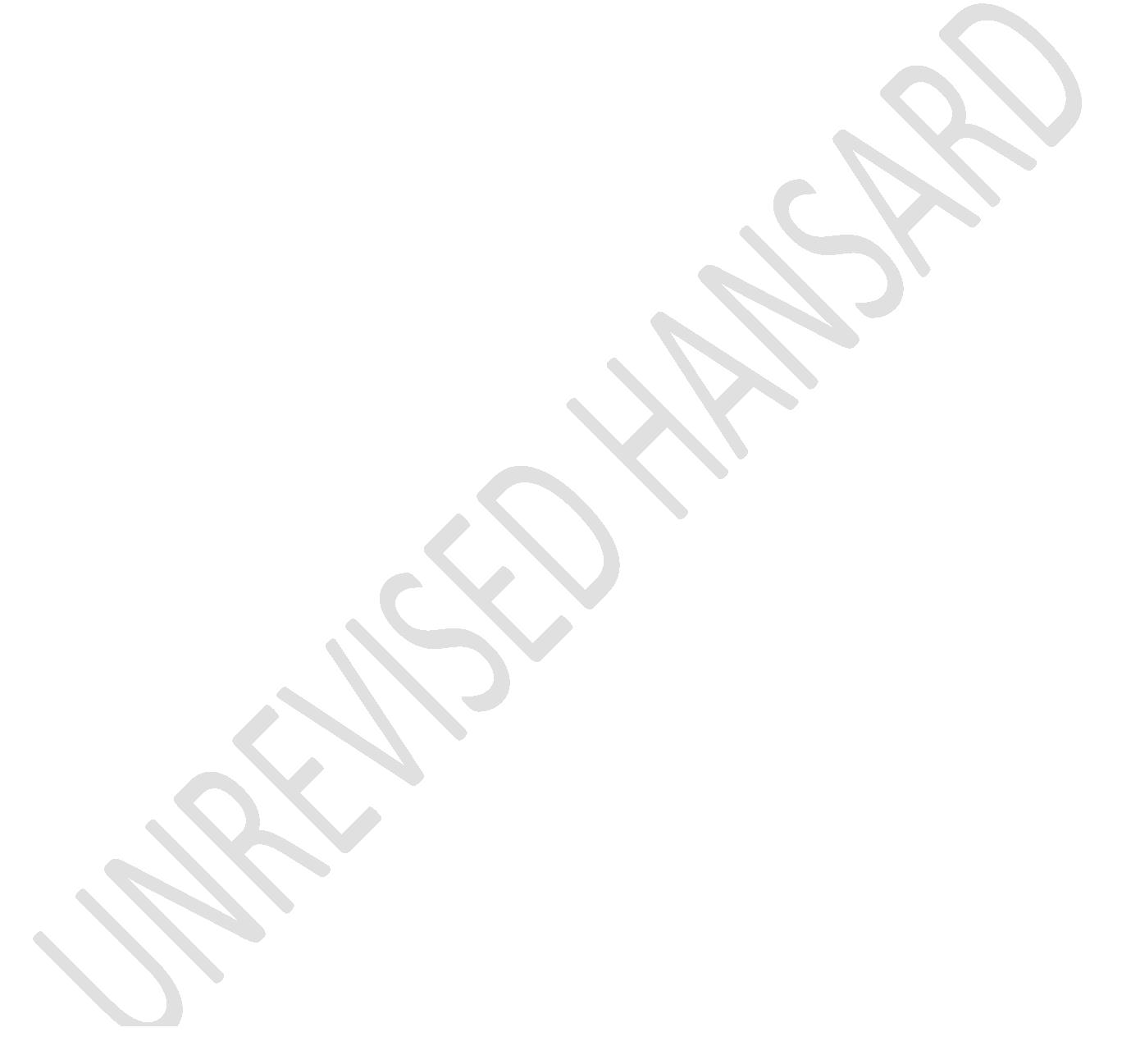 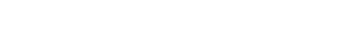 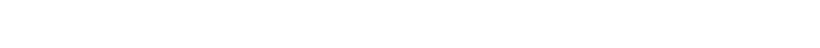 UNREVISED HANSARDNATIONAL COUNCIL OF PROVINCESTUESDAY, 22 MARCH 2022Page: 109and ensure that even in Khayelitsha, in Langa, in all thetownships of Western Cape ...[Interjection.]The HOUSE CHAIRPERSON (Ms W Ngwenya): As you conclude honMinister.The MINISTER OF JUSTICE AND CORRECTIONAL SERVICES: ... in allthe town of the Western Cape, there is fair policing which isnot racially biased but is for the people of all the WesternCape. House Chairperson, in closing thank you very much forthe constructive engagement and let’s all put our handstogether to work for all South African. Thank you very much.[Applause.]The HOUSE CHAIRPERSON (Ms W Ngwenya): Hon members and hondelegates, I would like to thank all the members that haveparticipated and thank you the ... [Inaudible.] ... thanksChief Whip. Hon delegates, we shall now proceed to the orderof the day.CONSIDERATION OF REPORT OF SELECT COMMITTEE ON CO-OPERATIVEGOVERNANCE AND TRADITIONAL AFFAIRS, WATER AND SANITATION ANDHUMAN SETTLEMENTS TO UMHLATHUZE WATER BOARD, DATED 15 MARCH2022UNREVISED HANSARDNATIONAL COUNCIL OF PROVINCESTUESDAY, 22 MARCH 2022Page: 110Mr T S C DODOVU: Thank you, hon Chairperson and hon members ofthis House. I have an honour and privilege ...The HOUSE CHAIRPERSON (Ms W Ngwenya): I can see you, but Ican’t hear you.Mr T S C DODOVU: Can you hear me now, House Chair?The HOUSE CHAIRPERSON (Ms W Ngwenya): Now I can hear you.Mr T S C DODOVU: Okay. Thank you very much hon Chairperson andhon members of this House. I have an honour and privilege topresent on behalf of the Select Committee on Co-operativeGovernance and Traditional Affairs, Water and Sanitation andHuman Settlements. A statement on the directive in terms ofsection 63 of the Water Service Act 108 of 1997 on theuMhlathuze Water Board. As I present this statement, we knowthat today, 22 March is World Water Day.Since 1993 on this day, the world celebrate water and raisesawareness of more than 2 billion people living without accessto safe water. The World Water Day is an annual United Nationsobservance day to highlights the importance of fresh water.The day is used to advocate for the sustainable management ofUNREVISED HANSARDNATIONAL COUNCIL OF PROVINCESTUESDAY, 22 MARCH 2022Page: 111fresh water resources. The theme of each day focuses on topicsrelevant to clean water, sanitation and hygiene, which is inline with the targets of Sustainable Development Goal 6, andon this day, the United Nations Water Development Report isreleased each year around World Water Day.Hon Chairperson, on 11 March 2022, the select committee had avirtual meeting, an engagement with the Minister, DeputyMinister and senior officials of the Department of Water andSanitation. This engagement was informed by the directive ...[Inaudible.] ... in terms of section 63 of the Water ServicesAct 108 of 1997 to uMhlathuze Water and subsequent referral tothe select committee in terms of Rule 101 for considerationand reporting.The main objective of engagements was to accord the politicalleadership of the Department of Water and Sanitation anopportunity to inform members of the select committee on thelegislative procedural and substantive matters relating to thedirective. During the engagement with the Department of Waterand Sanitation, the select committee has noted that thesubstantive matters relating to the directives centred aroundthe constitutional and legislative failure of uMkhanyakudeDistrict Municipality, to provide water and sanitation to theUNREVISED HANSARDNATIONAL COUNCIL OF PROVINCESTUESDAY, 22 MARCH 2022Page: 112local communities. The select committee has also recorded theineffective performance of the water service authority, thenon-adherence to norms and standards, and the fact that 61% ofthe population in the uMkhanyakude District Municipality stillreceives water via community standpipes.We all know that water and sanitation are part of the people’sconstitutional rights and cannot be justifiable and morallyright that the district munuciplaity as one of the organs ofthe developmental state is dismally failing to effectively andefficiently provide this constitutional imperative to thepeople of the district. Water as service delivery is aconstitutional right to our communities and the provision ofsanitation is a dignity to our people. As Members ofParliament, we have a constitutional obligation to ensure thatexecutive accountability and robustly perform our oversight ofservice delivery irrespective of our political persuasions andparties.During our deliberations on 11 March, as committee members wehave noted the following observations. In terms of thelegislative requirements, the Minister of Water and Sanitationhas issued and communicated the directive to uMkhanyakudeDistrict Municipality and tabled a notice of directives to theUNREVISED HANSARDNATIONAL COUNCIL OF PROVINCESTUESDAY, 22 MARCH 2022Page: 113Chairperson of the NCOP and the Minister of Co-operativeGovernance and Traditional Affairs on 24 February 2022. TheDepartment of Water and Sanitation issued a directive in termsof section 63 of the Water Service Act in order to underpaymanagement and operations, as well as maintenance of water andsanitation infrastructure at the uMkhanyakude DistrictMunicipality.The Minister of Water and Sanitation has also tabled a noticeof intention to take over water and sanitation services for aperiod not exceeding five years, while simultaneouslyassisting the municipality to build the capacity to managewater and sanitation in the area. The Minister of Co-operativeGovernance and Traditional Affairs in KwaZulu-Natal hadinvoked section 139(1)(b) of the Constitution at uMkhanyakudeDistrict Municipality in February 2021. This provincialintervention was due to poor performance in respect ofmaintenance and operations of water and sanitationinfrastructure, that even provision of water services tocommunities and project delays to prolong the processes andpossible fraud and corruption. The situation has not improvedsince the invocation and implementation of section 139 of theConstitution intervention.UNREVISED HANSARDNATIONAL COUNCIL OF PROVINCESTUESDAY, 22 MARCH 2022Page: 114The objective of this directive, in terms of section 63 of theWater Services Act, was a complete restoration of a defectivewater services functions of the municipality. The Director-General of the Water and Sanitation department has beenmandated to appoint a technical team composed of officials ofthe uMhlathuze Water. The Department of Water and Sanitation,Water Services Authority and the provincial department of co-operative governance and traditional affairs are to assessprogress of intervention and provide regular updates.We must also note that and welcome the recovery implementationprogramme of the Department of Water and Sanitation, whichfocusses on institutional arrangements, operations andmaintenance, technical services, estimated timelines inbuilding sustainable capacity and capability. We lastlyobserved that uMkhanyakude District Municipality hascommunicated to the Department of Water and Sanitation anintention to declare a dispute in terms of section 42 of theIntergovernmental Relations Framework Act.As a collective, members of our select committee haveunanimously agreed on the following recommendations forapproval by this House. The NCOP approved a directive inuMkhanyakude District Municipality in terms of section 63 ofUNREVISED HANSARDNATIONAL COUNCIL OF PROVINCESTUESDAY, 22 MARCH 2022Page: 115the of Water Services Act not for the period exceeding fiveyears. The Minister of Co-operative Governance and TraditionalAffairs and the Minister of Water and Sanitation should in thespirit of co-operative governance ensure the deployment ofqualified, skilled and competent officials in theimplementation of the directive in the district municipality.Both Ministers of the departments should ensure participationof sector departments in the implementation of the directivein the uMkhanyakude District Municipality.The Minister of Water and Sanitation should table quarterlyand yearly progress reports to the NCOP on the implementationof the directive in terms of section 63 of the of WaterServices Act. The Department of Water and Sanitation shouldfast-track the process of business planning and costing andalign the required resources with the annual performance planand budget allocation in order to ensure effectiveimplementation of the intervention in terms of section 63 ofthe of Water Services Act in the district.Lastly, that our select committee in collaboration and co-operation with the relevant portfolio committee in theKwaZulu-Natal provincial legislature should conduct aproactive oversight visit to uMkhanyakude DistrictUNREVISED HANSARDNATIONAL COUNCIL OF PROVINCESTUESDAY, 22 MARCH 2022Page: 116Municipality in order to monitor progress in respect of theimplementation of the directive ... [Interjections.] ... interms of section 63 of the of Water Services Act and section139(1)(b) of the Constitution. Thank you very much, hon HouseChairperson.Debate concluded.Question put: That the Report be adopted.Declaration of vote:Ms C LABUSCHAGNE: Thank you, Chairperson. Hon Chair, can Icontinue?The HOUSE CHAIRPERSON (Ms W Ngwenya): Yes, ma’am.Ms C LABUSCHAGNE: Okay. Let me just get my documents. HonChair, the DA herewith confirms the recognition in theNational Water Act that water of South Africa belongs to thepeople of South Africa of which all spheres of governments wasensured that water supply services must be provided in amanner which is efficient, equitable, sustainable and within aquality of the allowed regulations for potable water. It is tobe understood and practised that water means life, aUNREVISED HANSARDNATIONAL COUNCIL OF PROVINCESTUESDAY, 22 MARCH 2022Page: 117constitutional obligation, a human right that a basic humanneeds without no life is possible.If any sphere of government violates within their mandate ofauthority, any provision on the constitutional human right,they should be held accountable and face the full might of thelaw. The inhumanely failure of poor maintenance and operationsof board and its indication infrastructure, the unevenprovision of services to communities and delayed projectsrequires implementation of strict consequence management.Those implicated in this failure, is a sin against the peopleof UMhlathuze.In a development mental state, all spheres of governmententrusted and the authorities to provide similar services,should continuously be monitored by the Minister of Water andSanitation, as the custodian of water of South Africa,demanding accountability of every spheres of government tocomply within the set objectives all over South Africa. TheWestern Cape supports the directive in terms of section 63 ofthe Water Service Act of 1997 to UMhlathuze Water Board, dated15 march 2022. Thank you.UNREVISED HANSARDNATIONAL COUNCIL OF PROVINCESTUESDAY, 22 MARCH 2022Page: 118The HOUSE CHAIRPERSON (Ms W Ngwenya): Thank you very much, honLabuschagne. Hon members, we shall now proceed to the votingon the question, and the question is that the report beadopted. I will call upon the provinces to cast their vote,when called upon heads of the delegations must indicatewhether they vote in favour, against or abstain.[Take in from Minutes.]The HOUSE CHAIRPERSON (Ms W Ngwenya): Hon members, eightprovinces have been supported, and I will now close thevoting. Hon members, a number of the provinces voted infavour. I therefore declare the report agreed to in accordancewith section 65 of the Constitution. Hon delegates, thatconcludes the business of the day. I wish to thank theMinisters. ... [Interjections.]The Council adjourned at 13:12.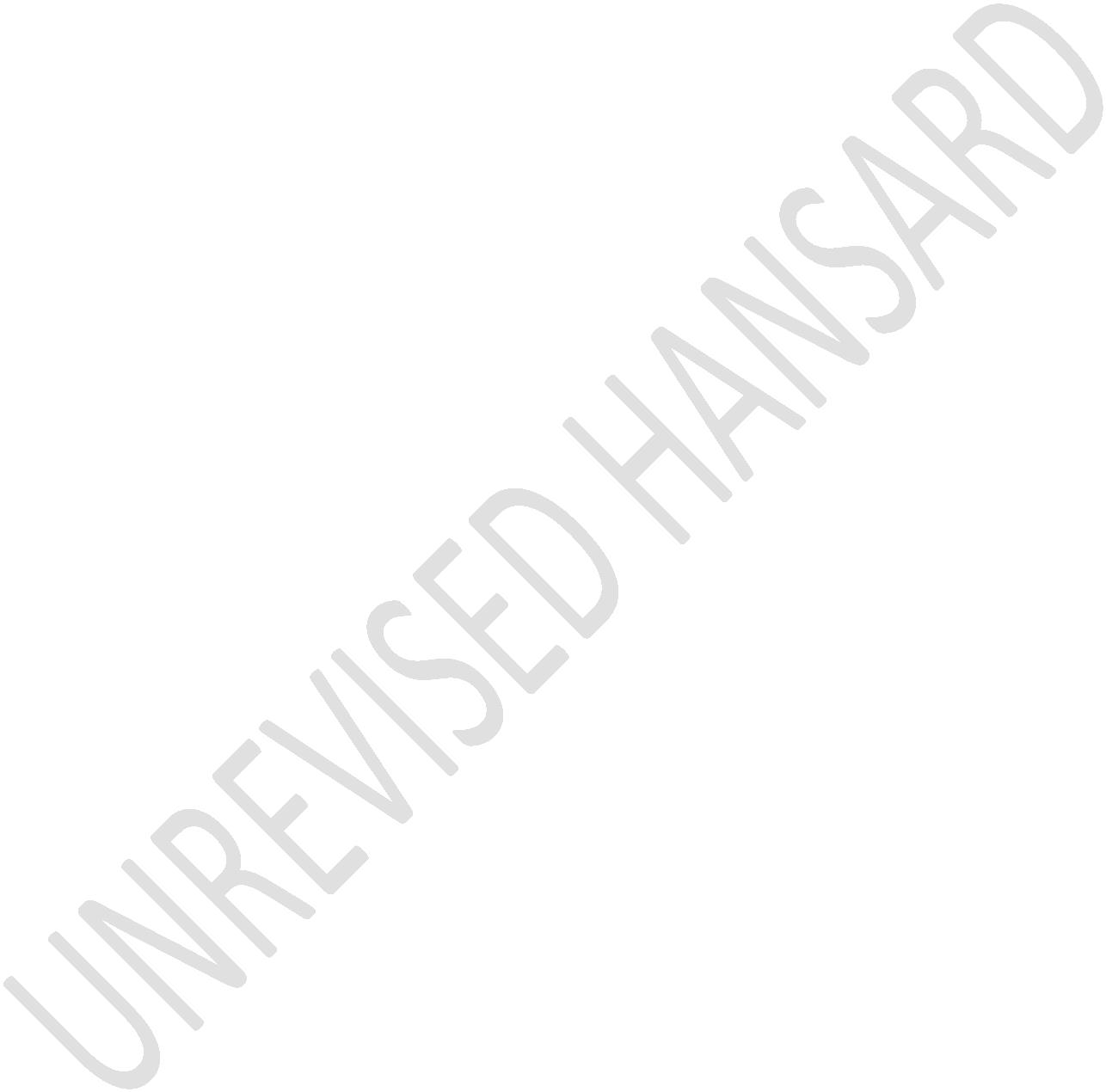 